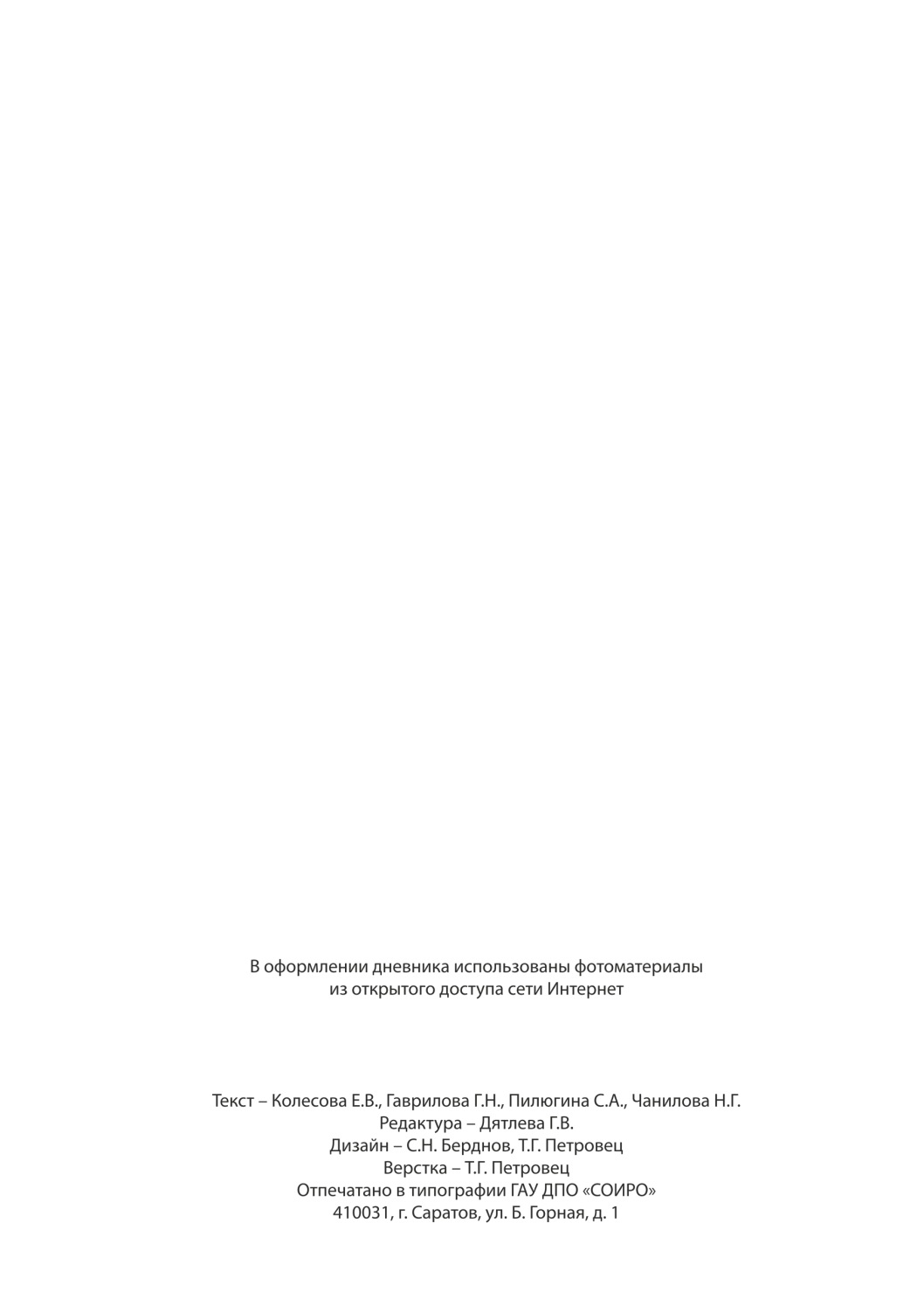 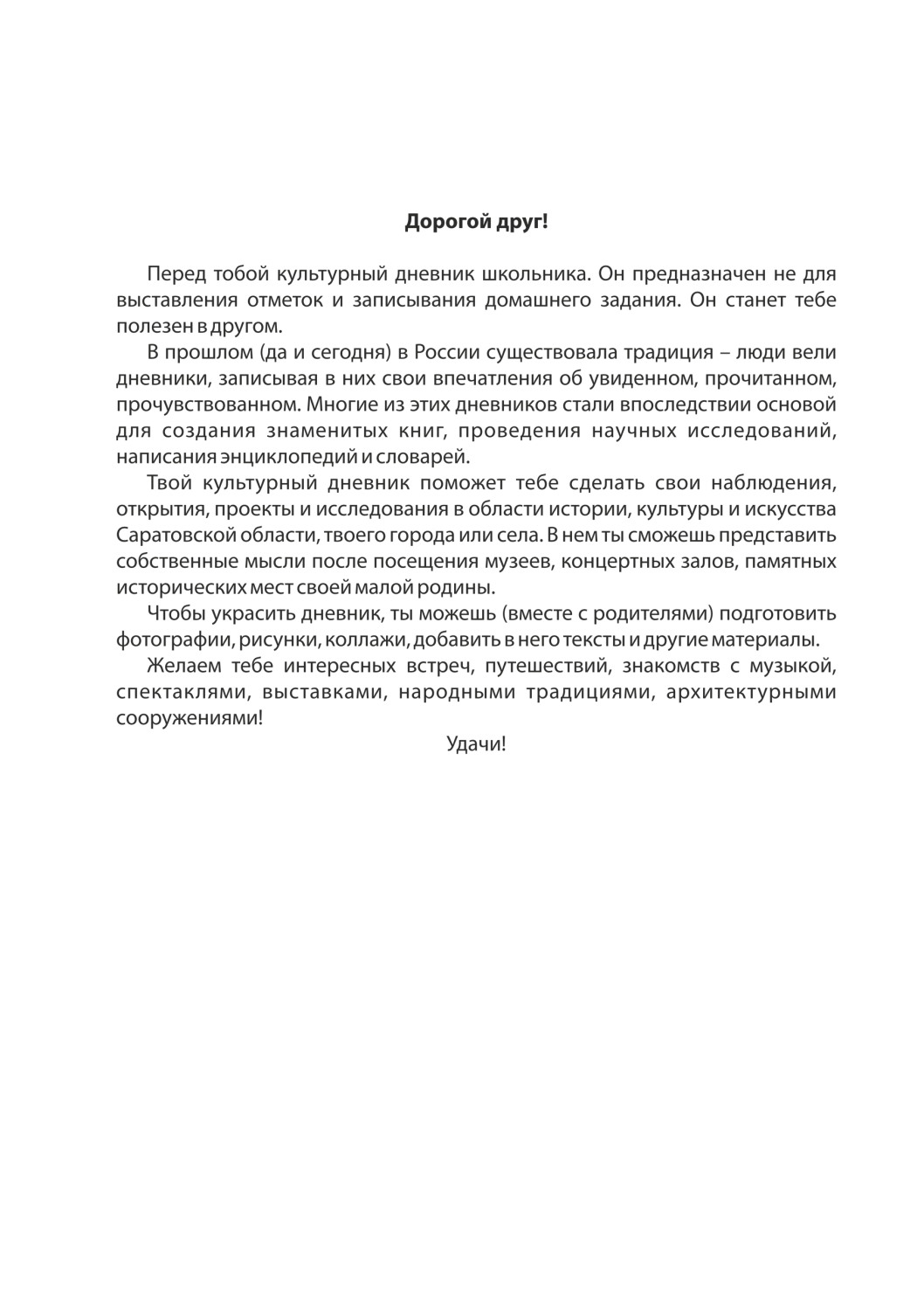 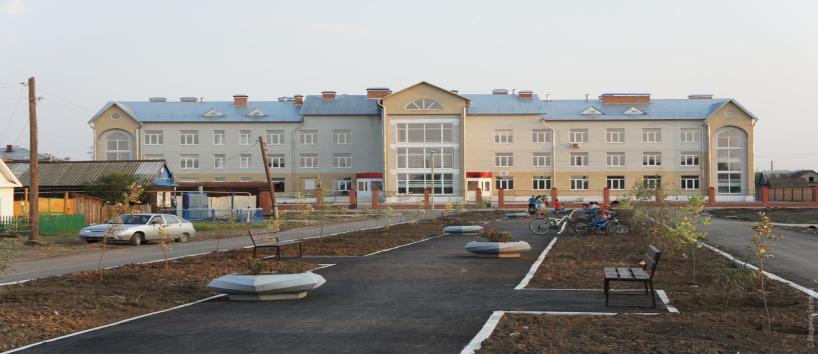 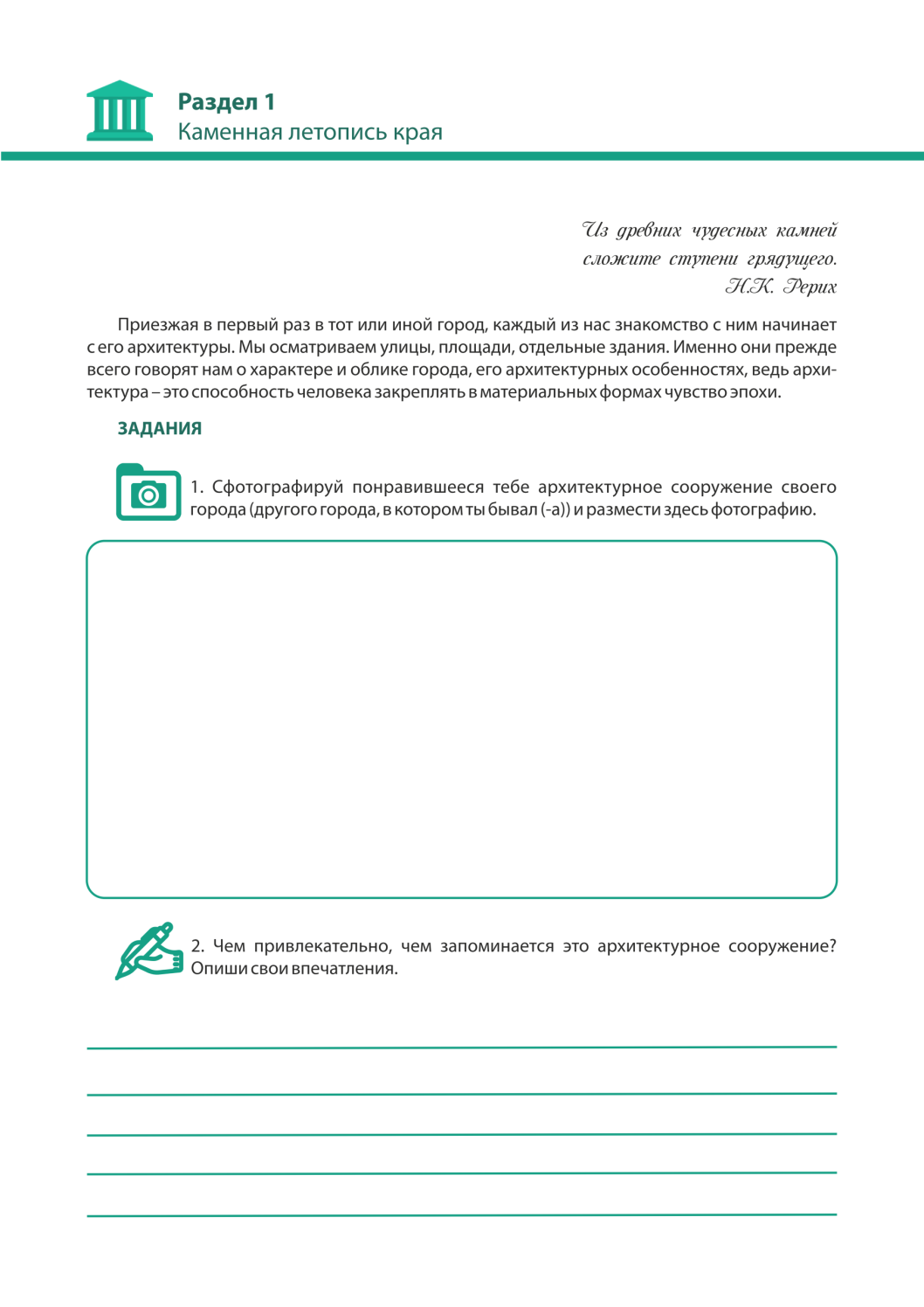 	Здание большое , на высоком фундаменте. Выполнено в классическом стиле без колонн и архитек-                              турных украшений. Большие , светлые окна , расположенные  симметрично , имеют и функциональ-                              ное и декоративное назначение. Двухскатная крыша придаёт зданию гордую осанку.Светлый цвет                                стен не раздражает глаз , это здание будет уместным и в центре города , и на окраине.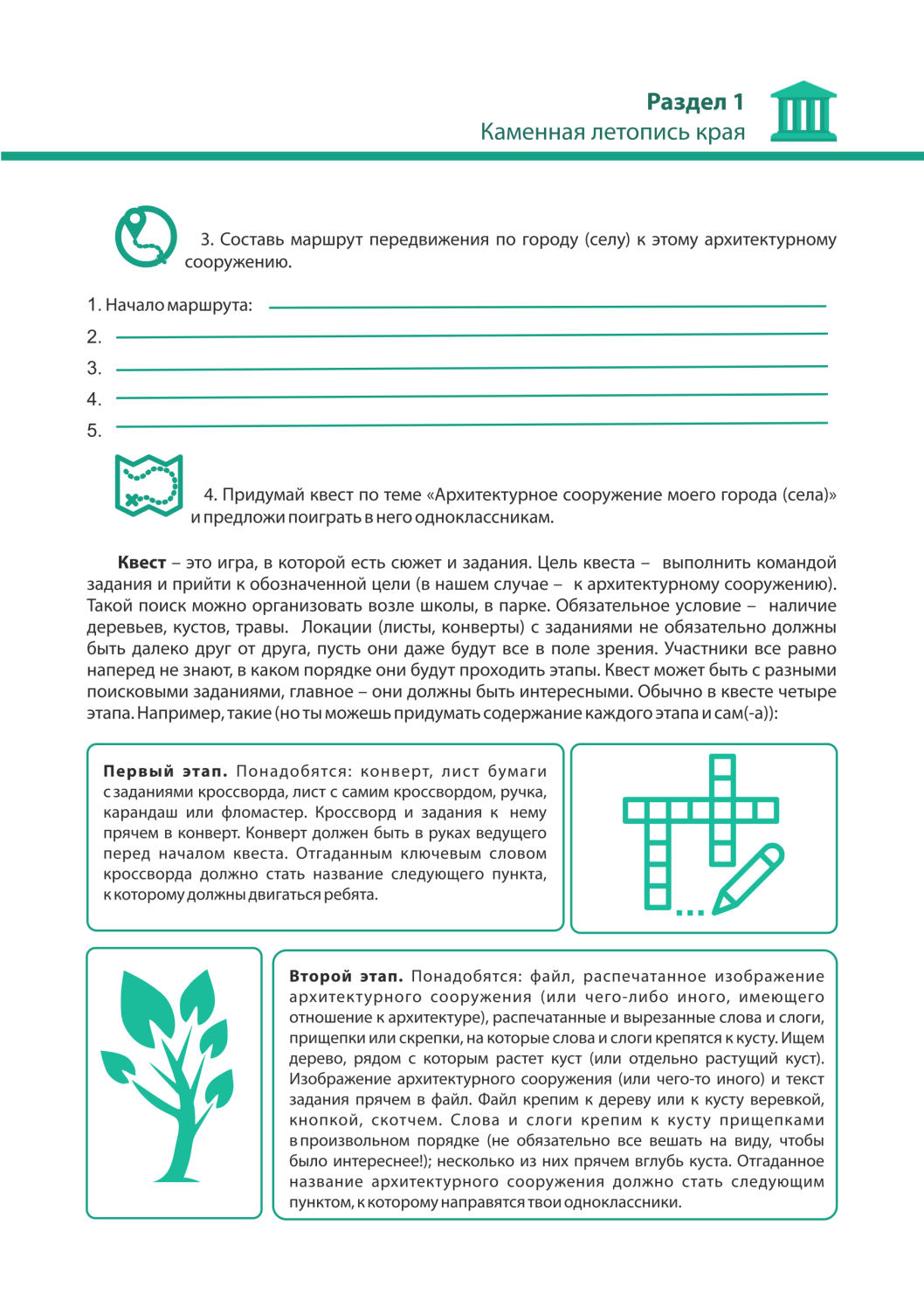 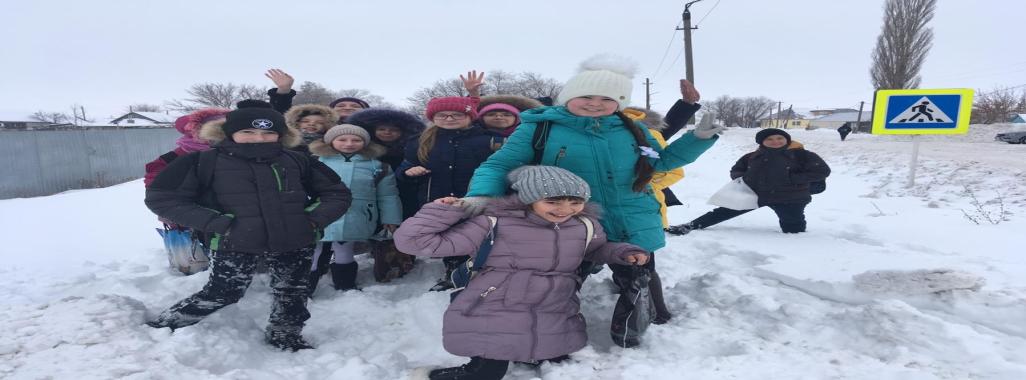 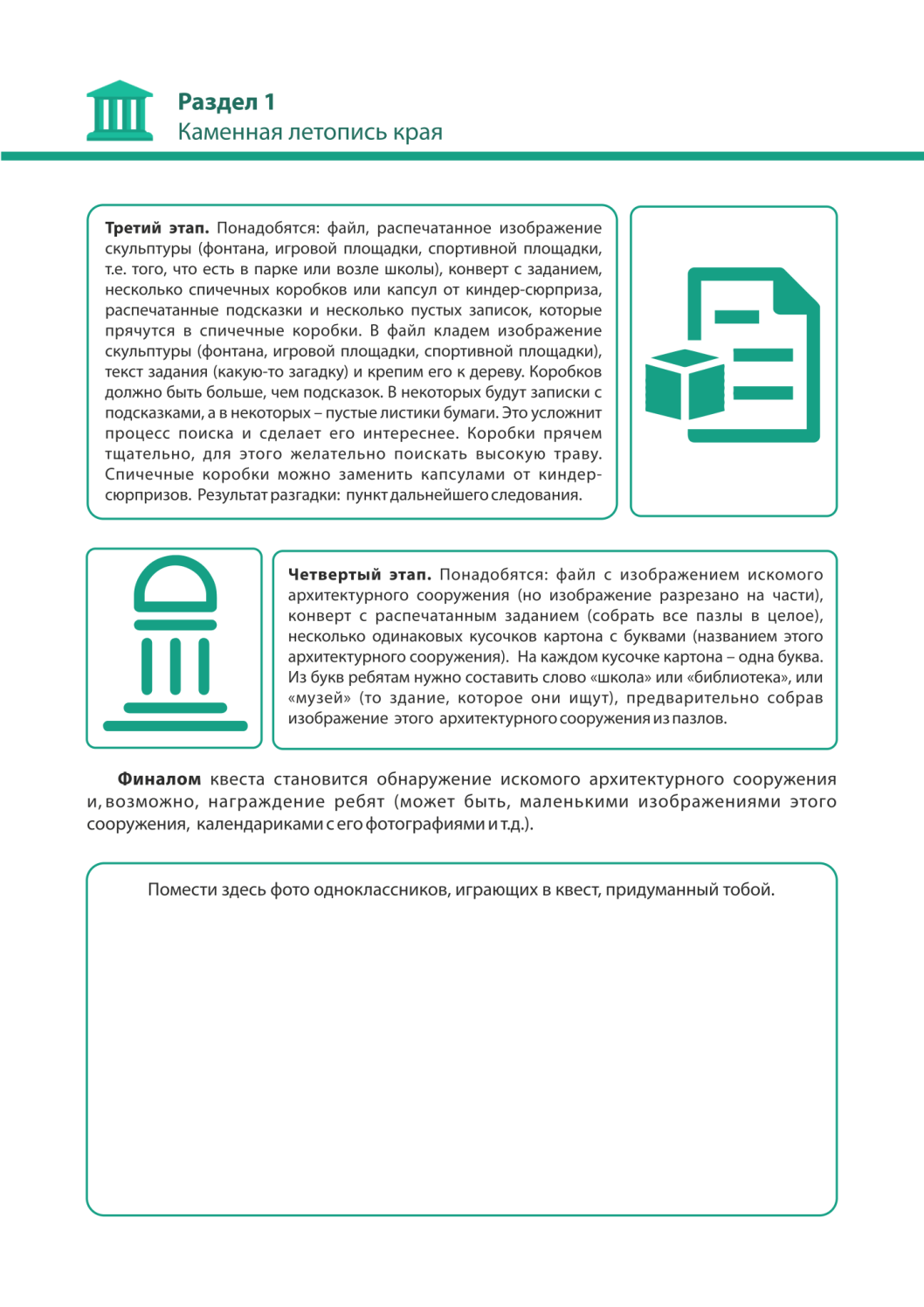 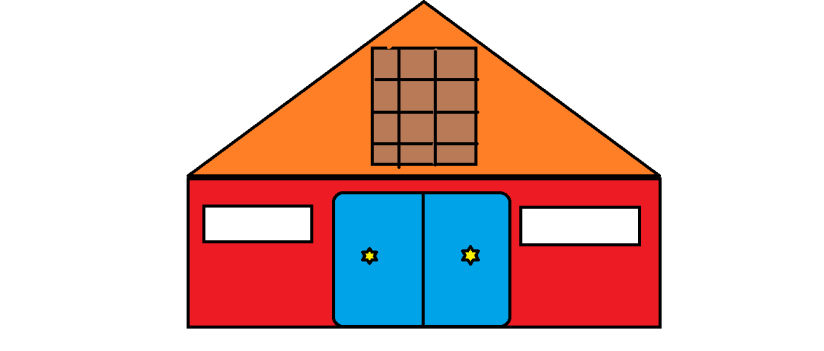 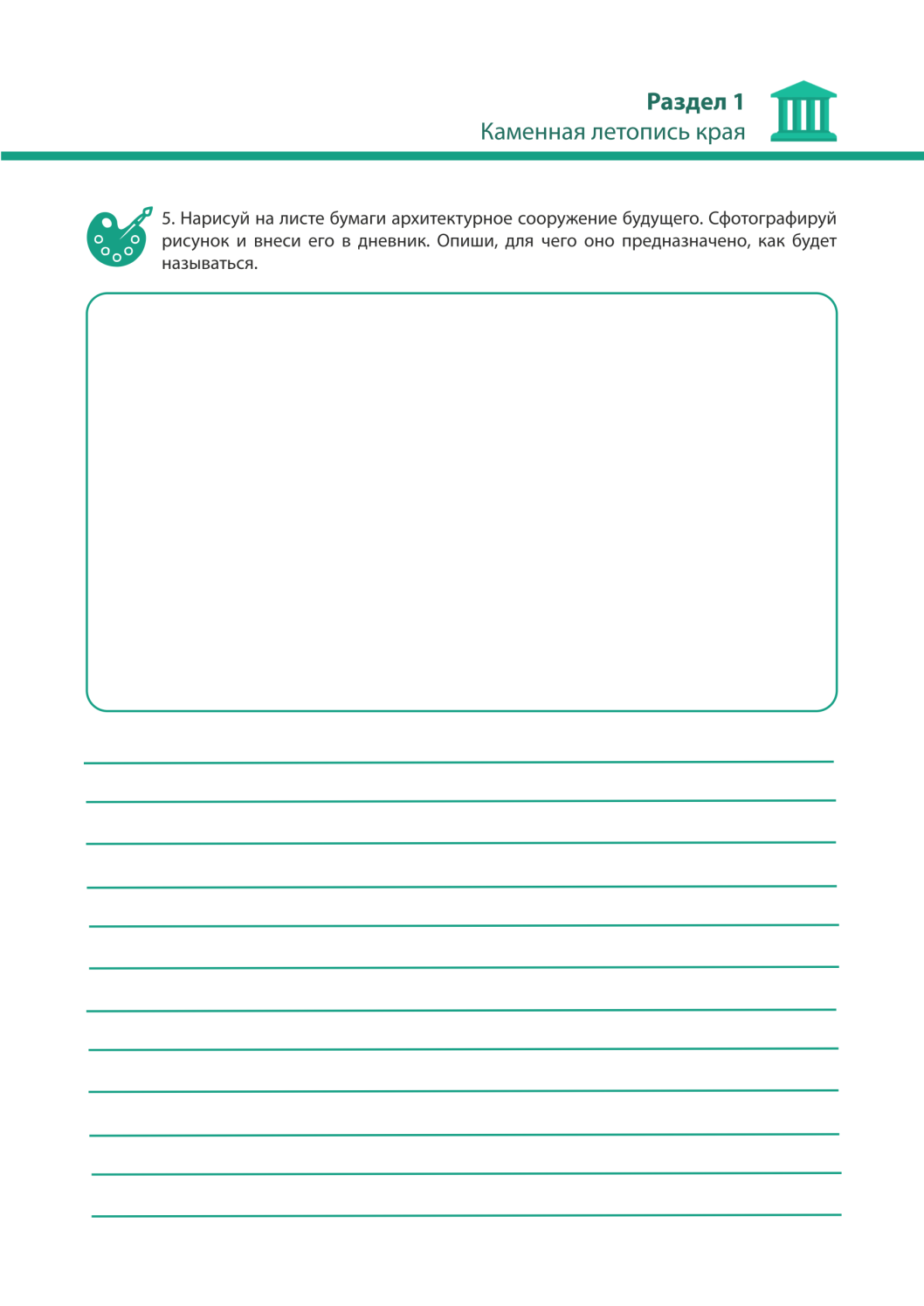 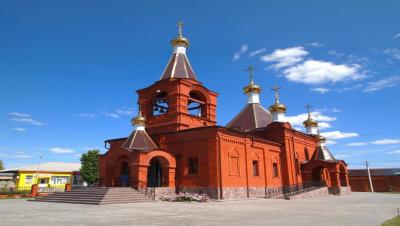 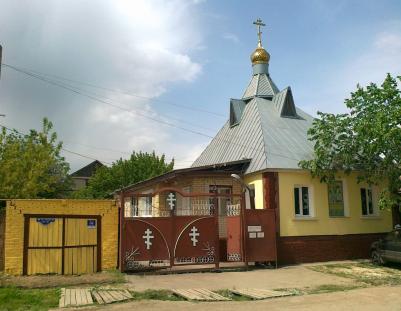 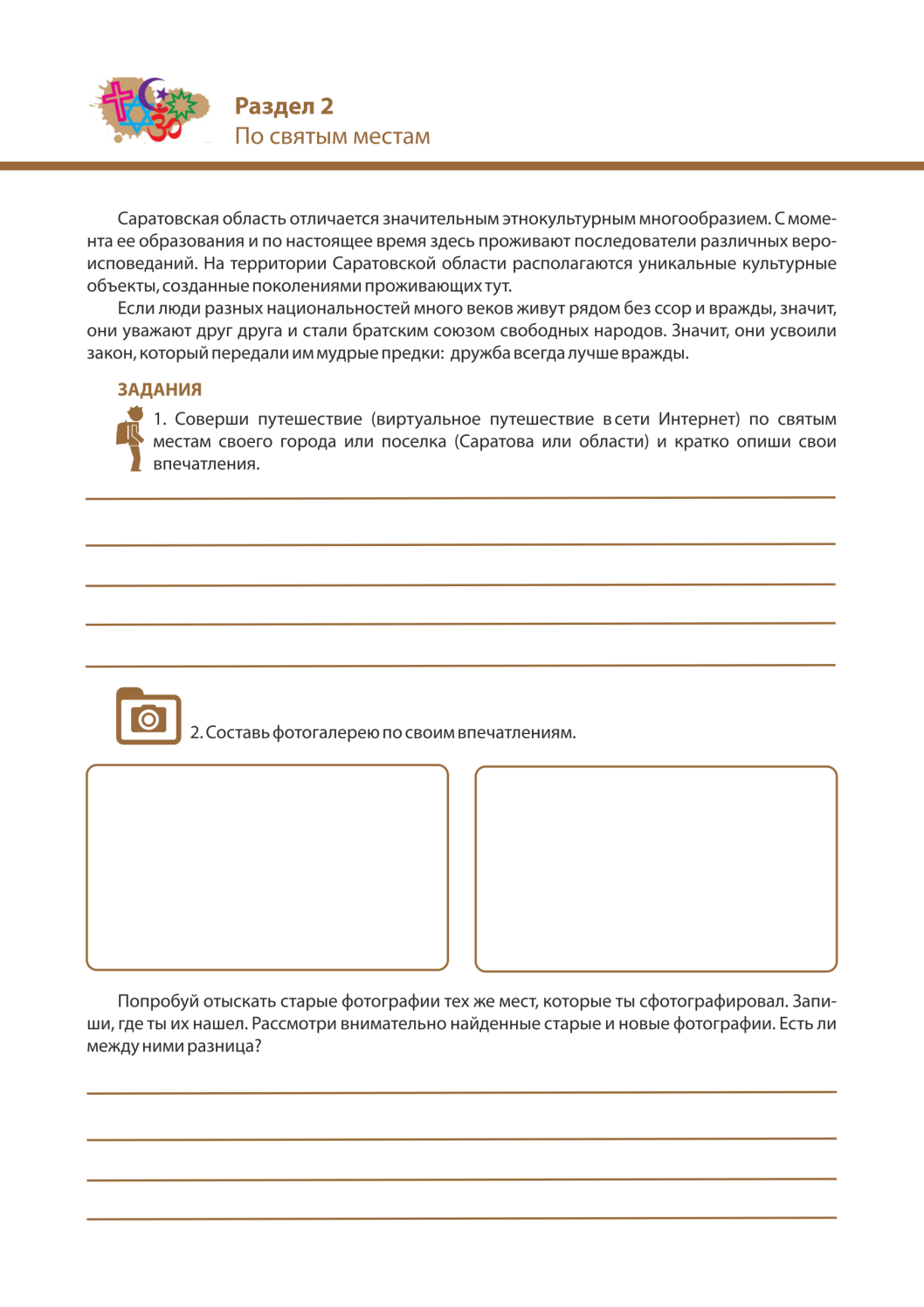 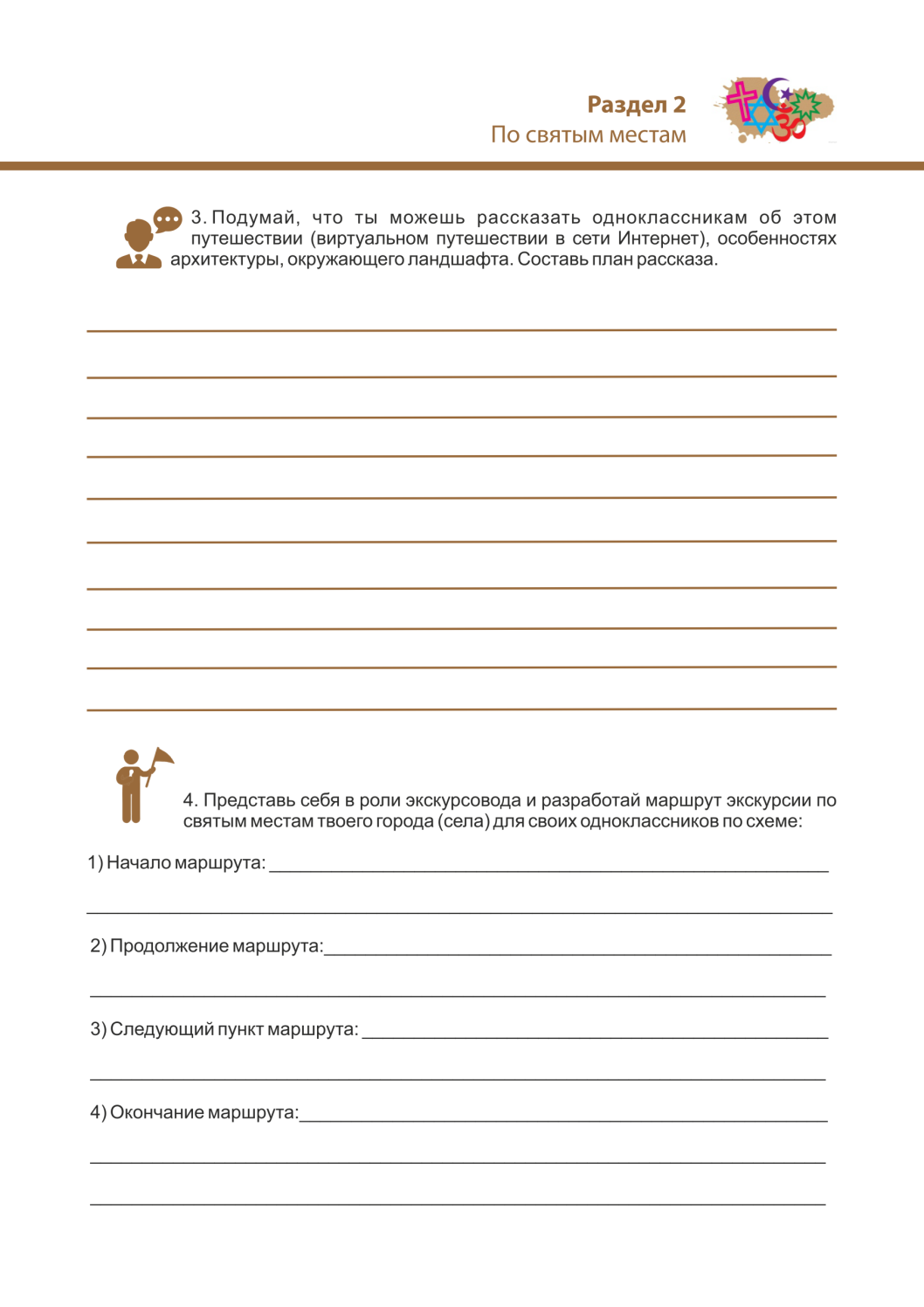 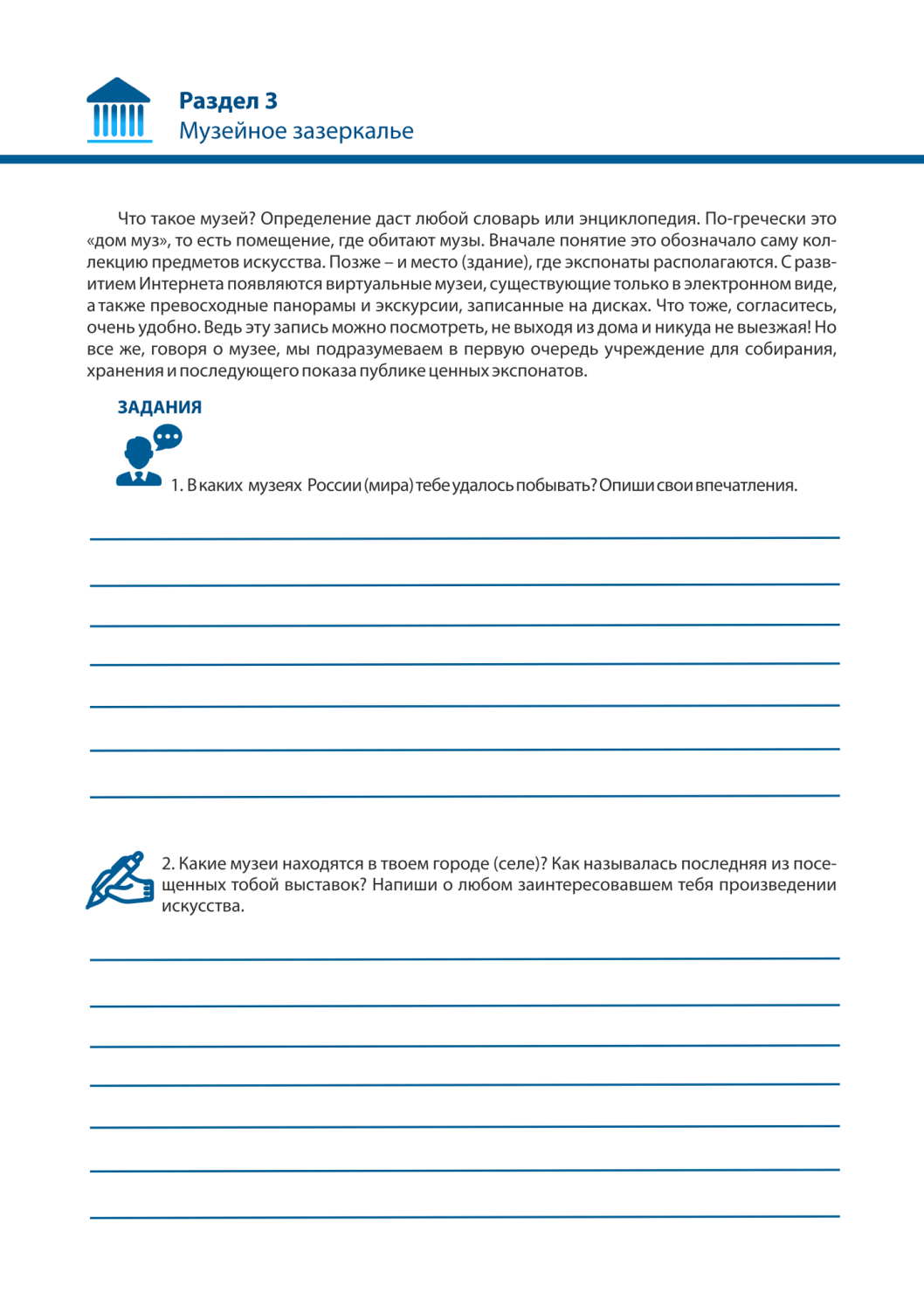 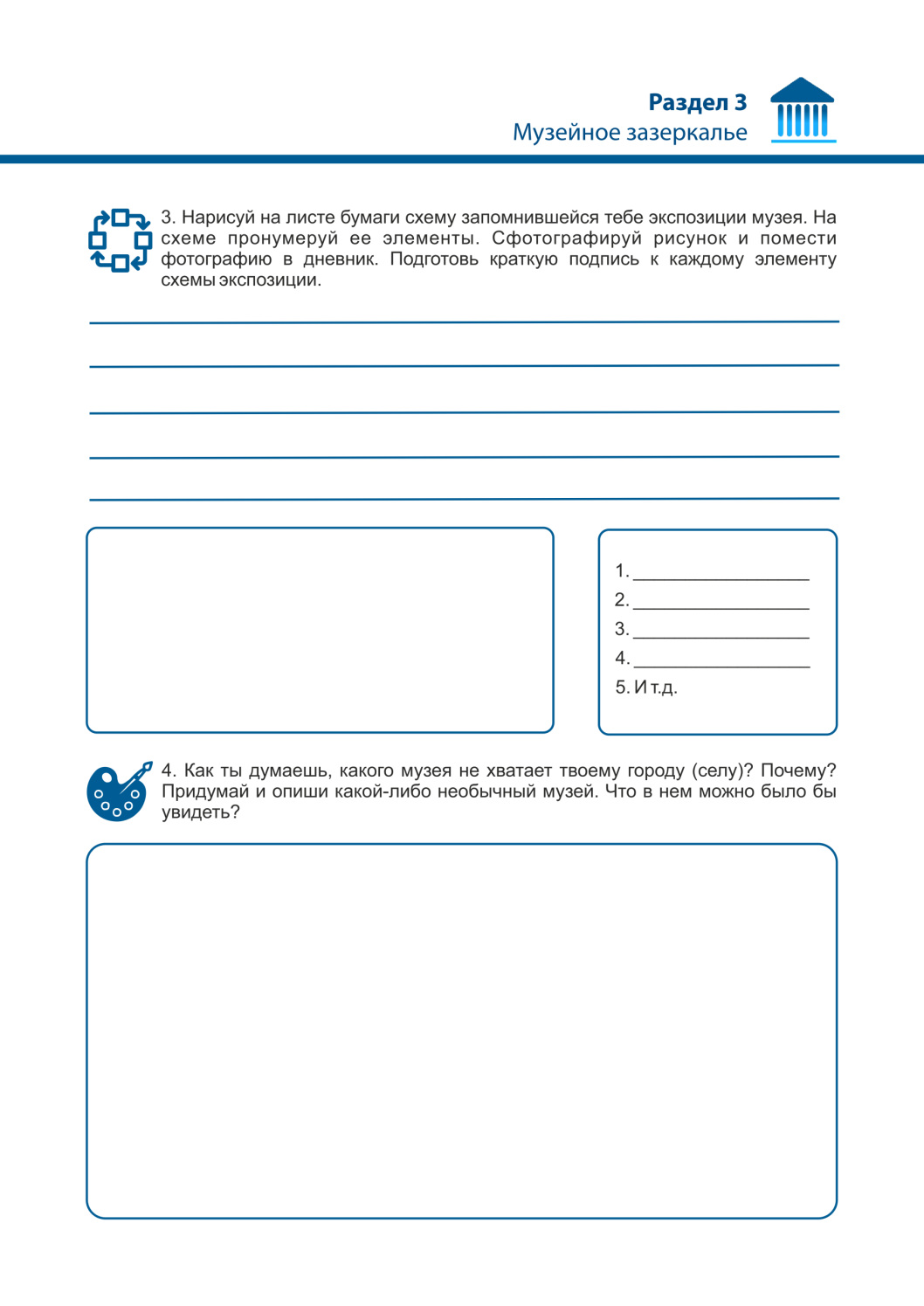 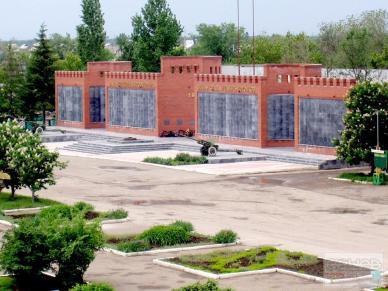 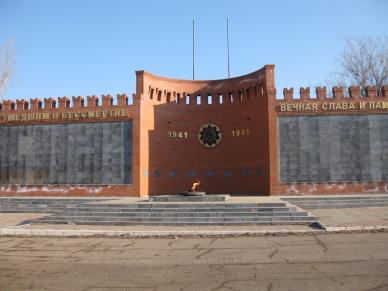 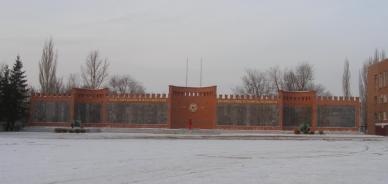 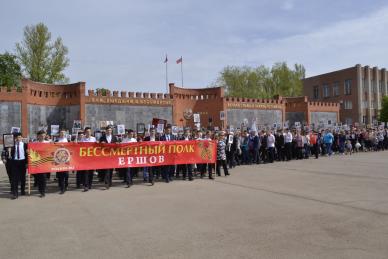 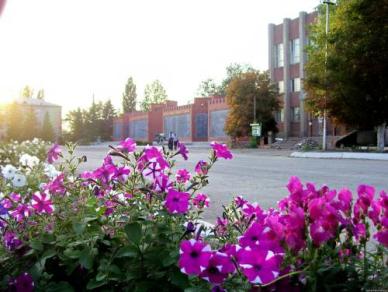 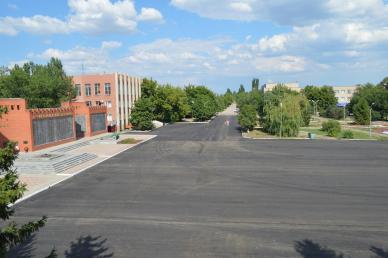 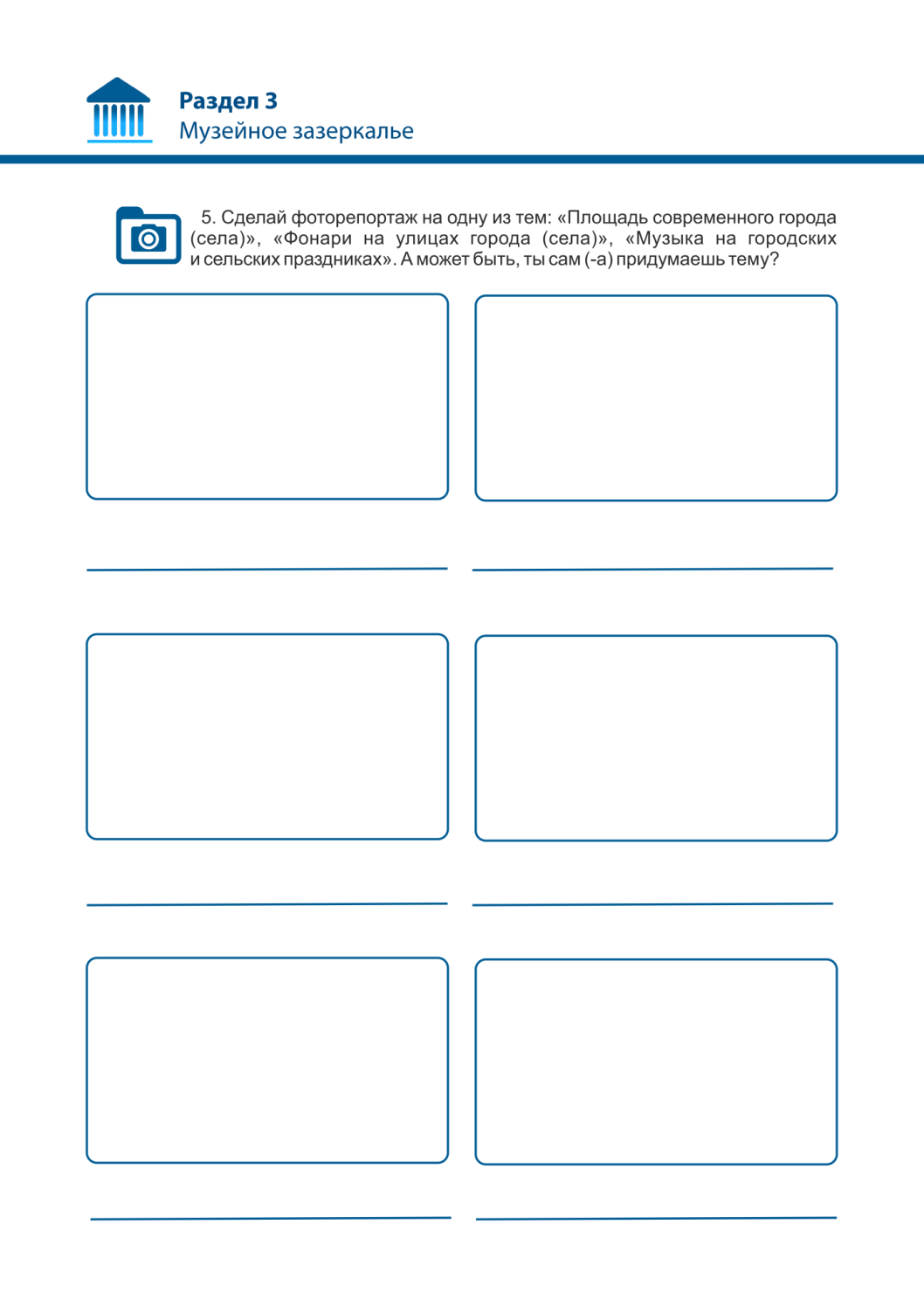 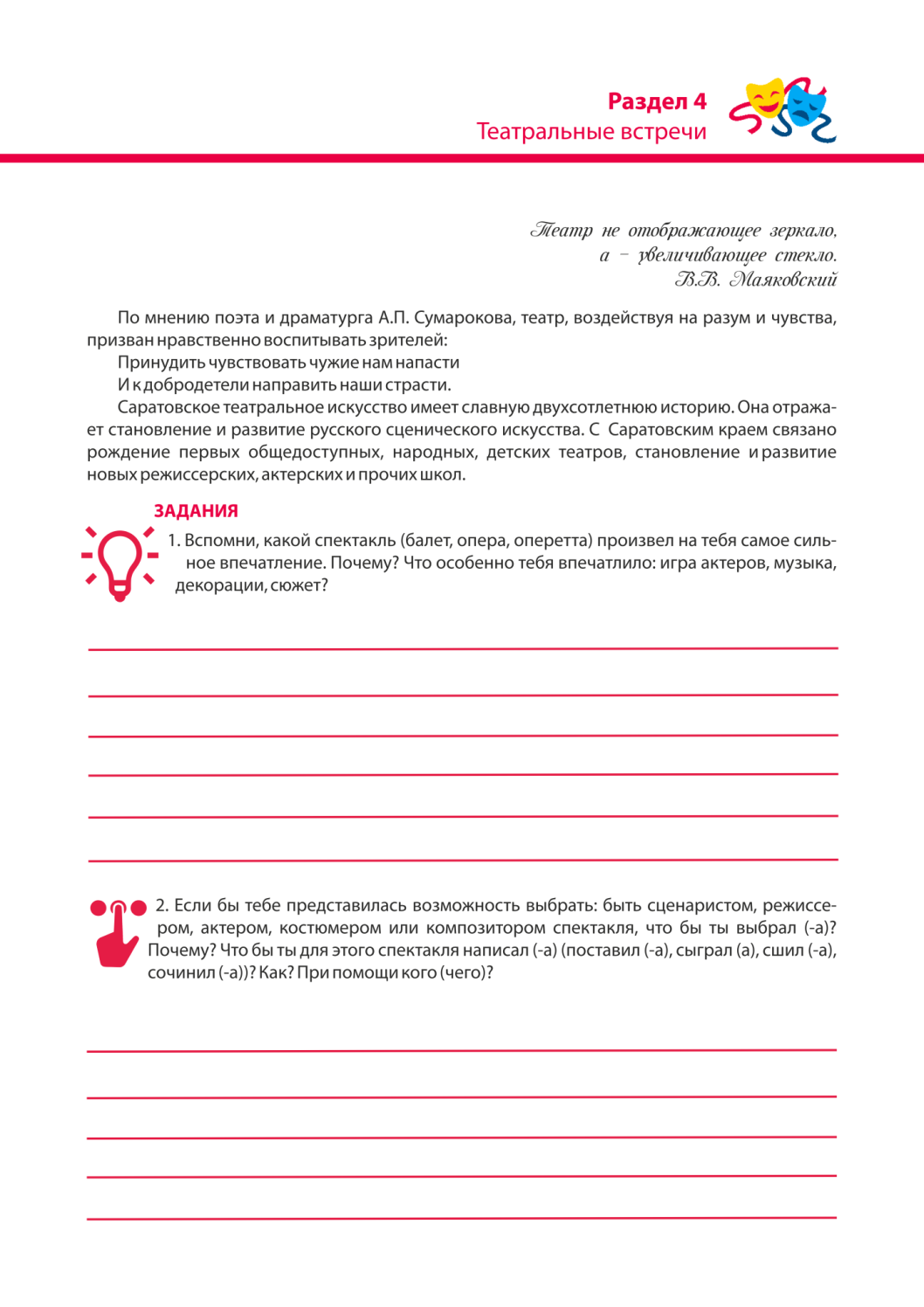 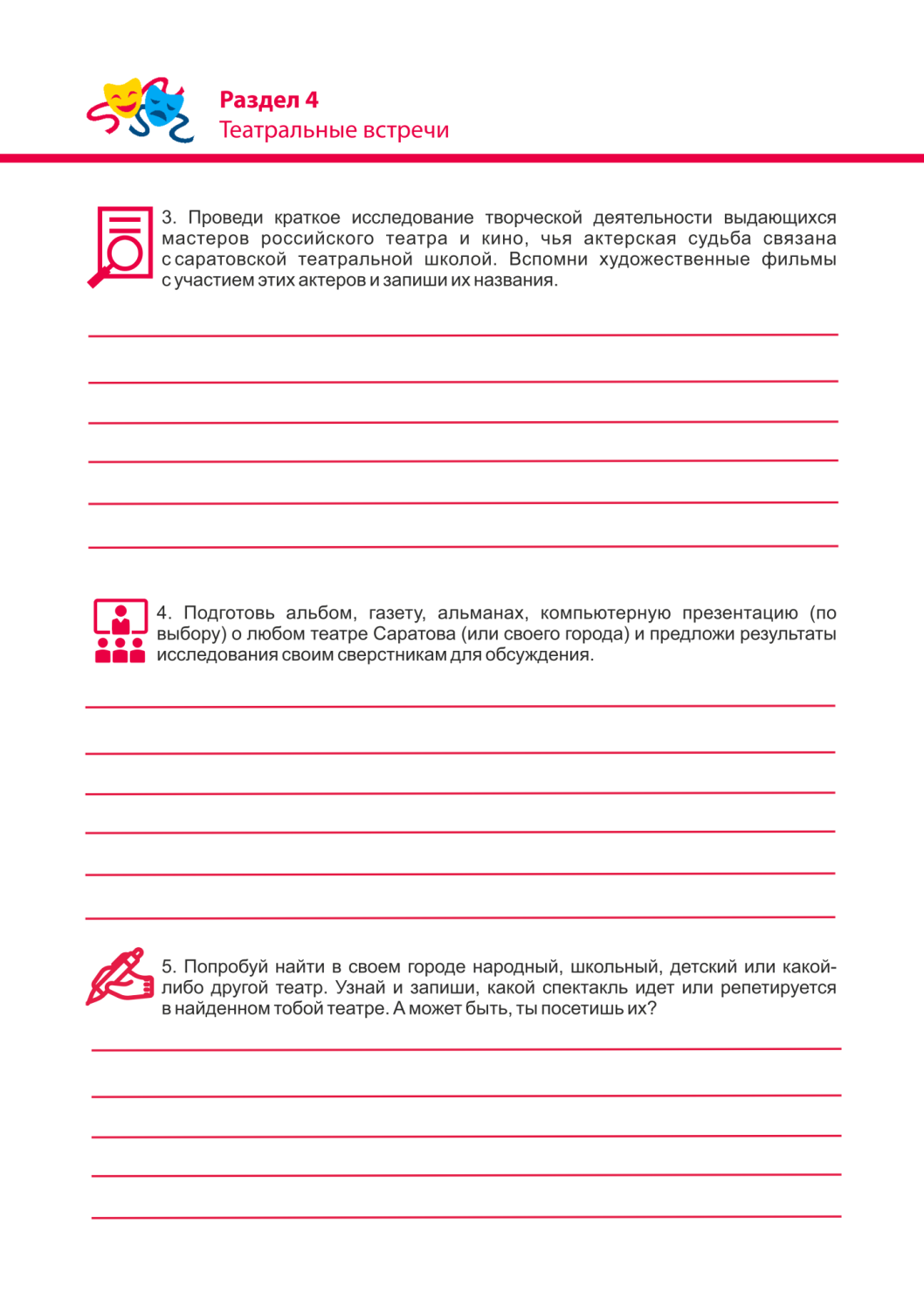 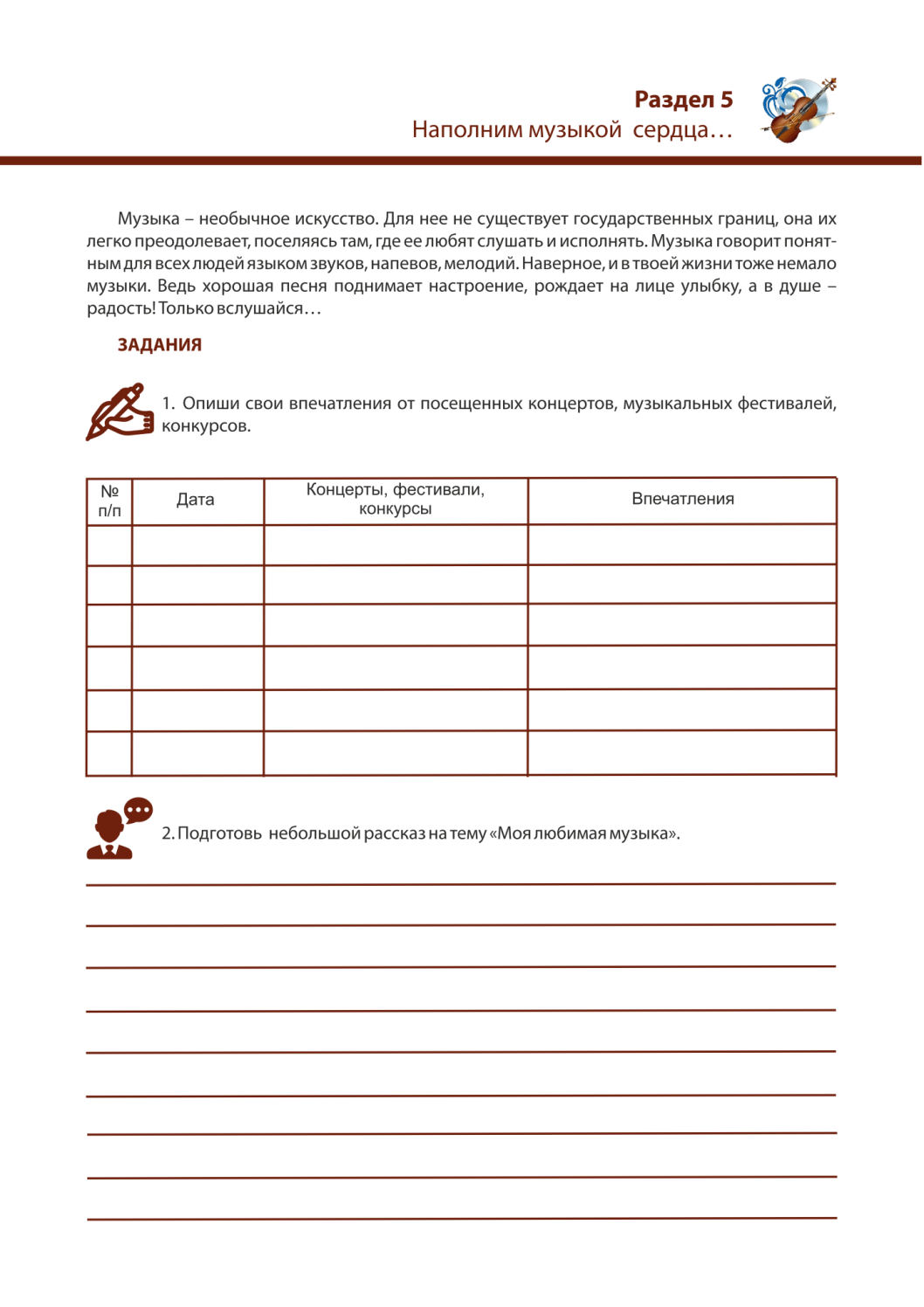 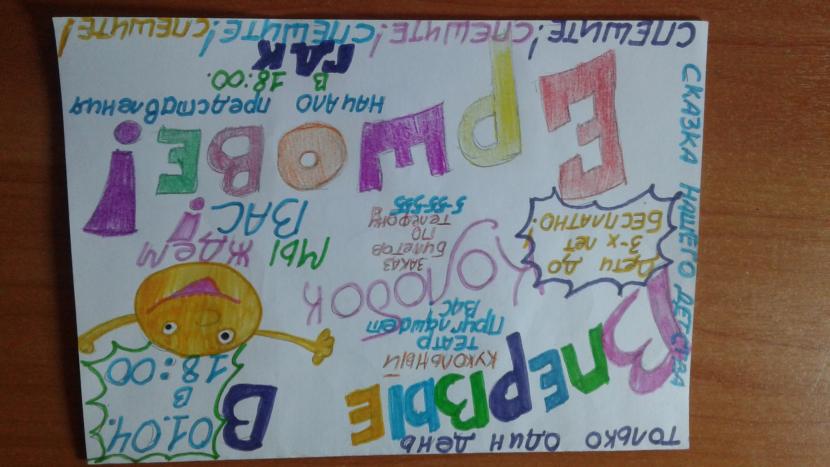 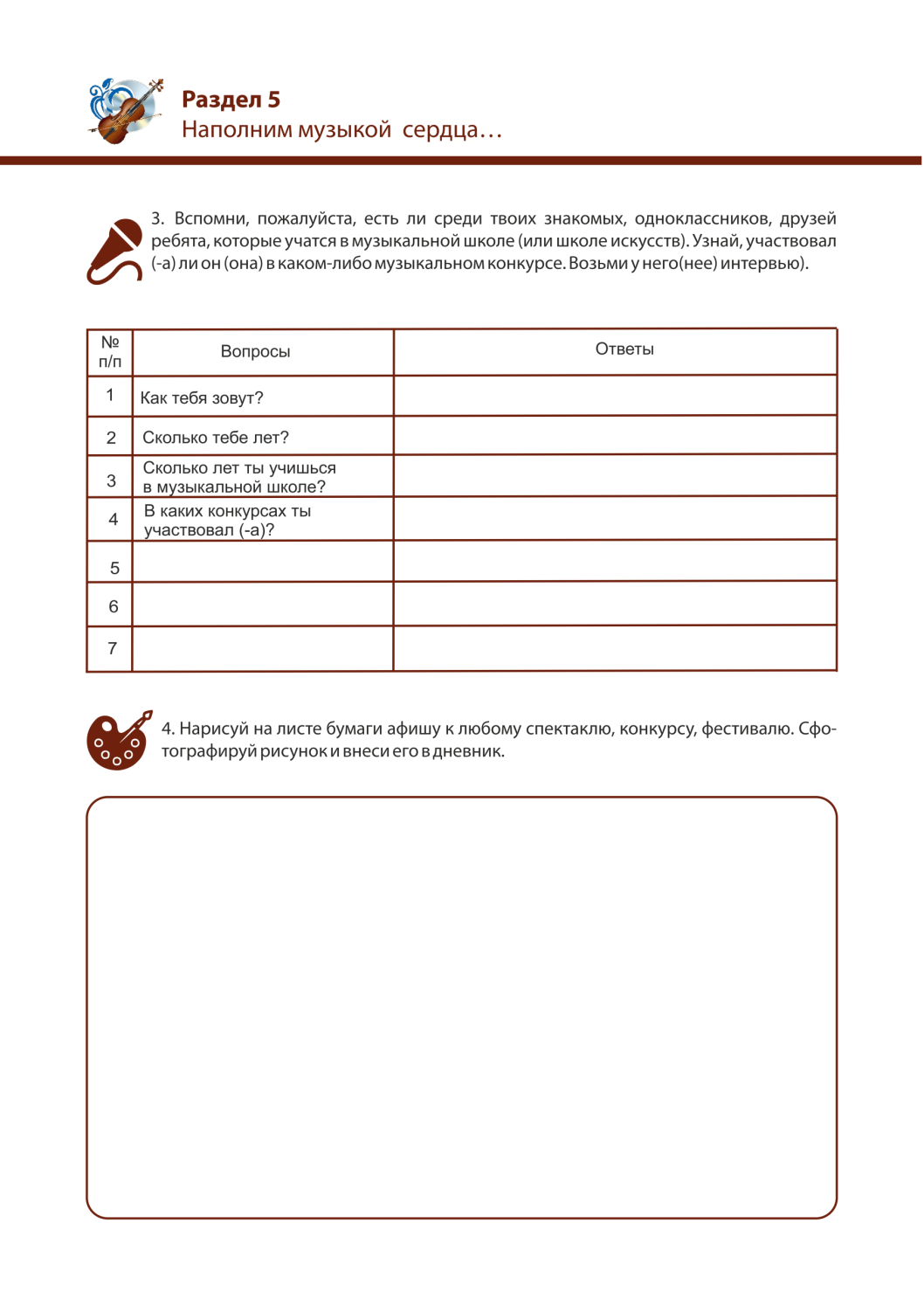 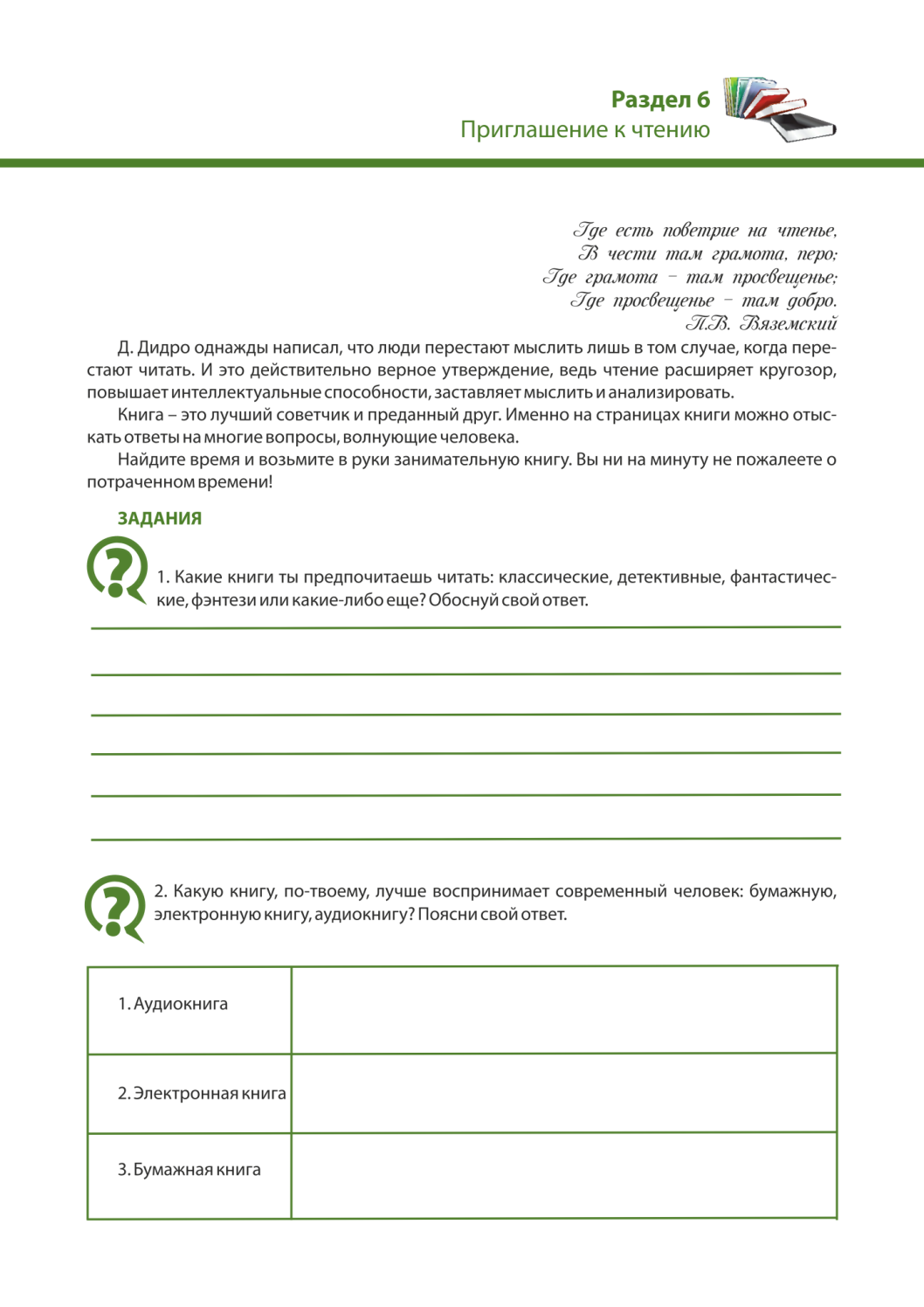 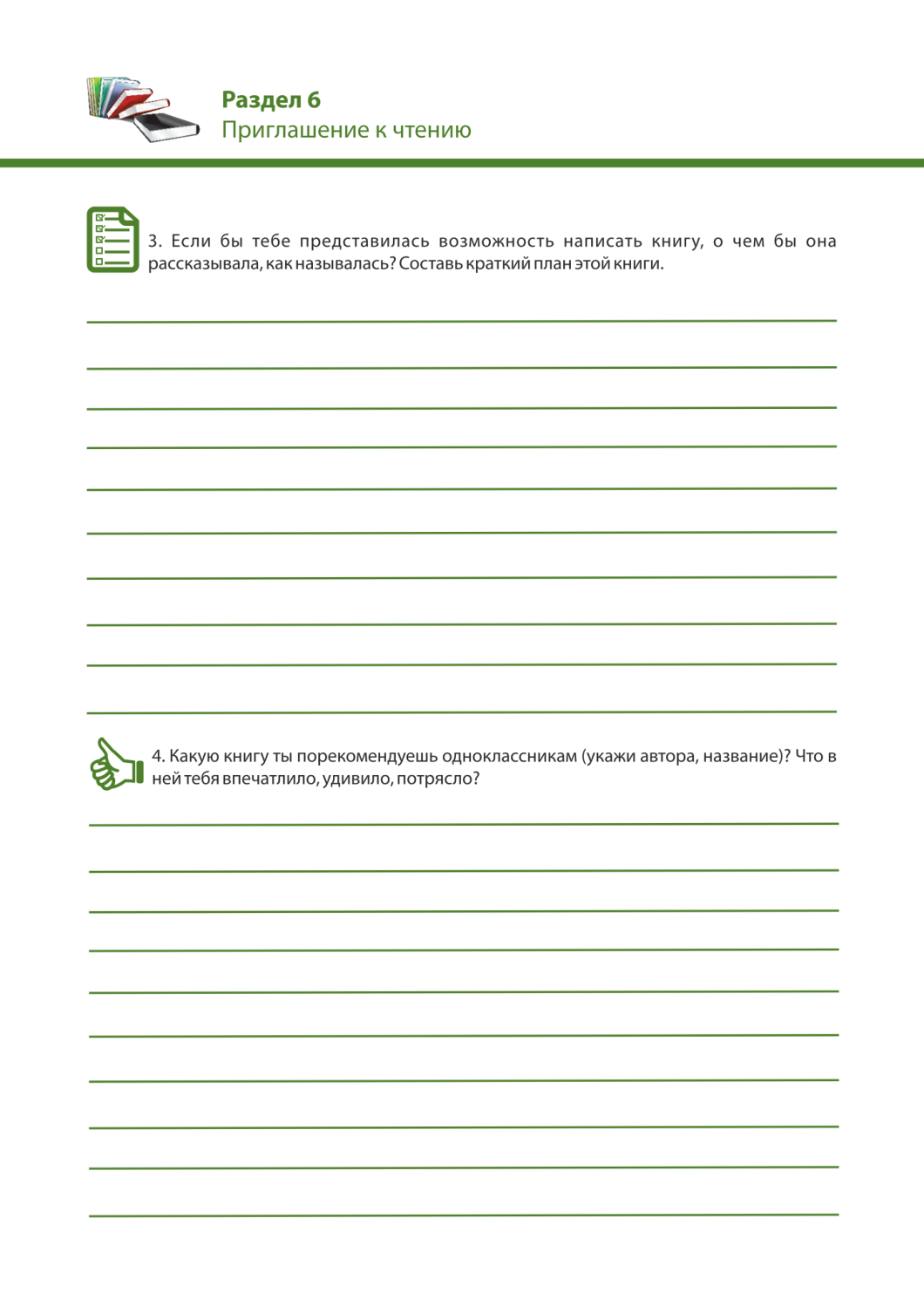 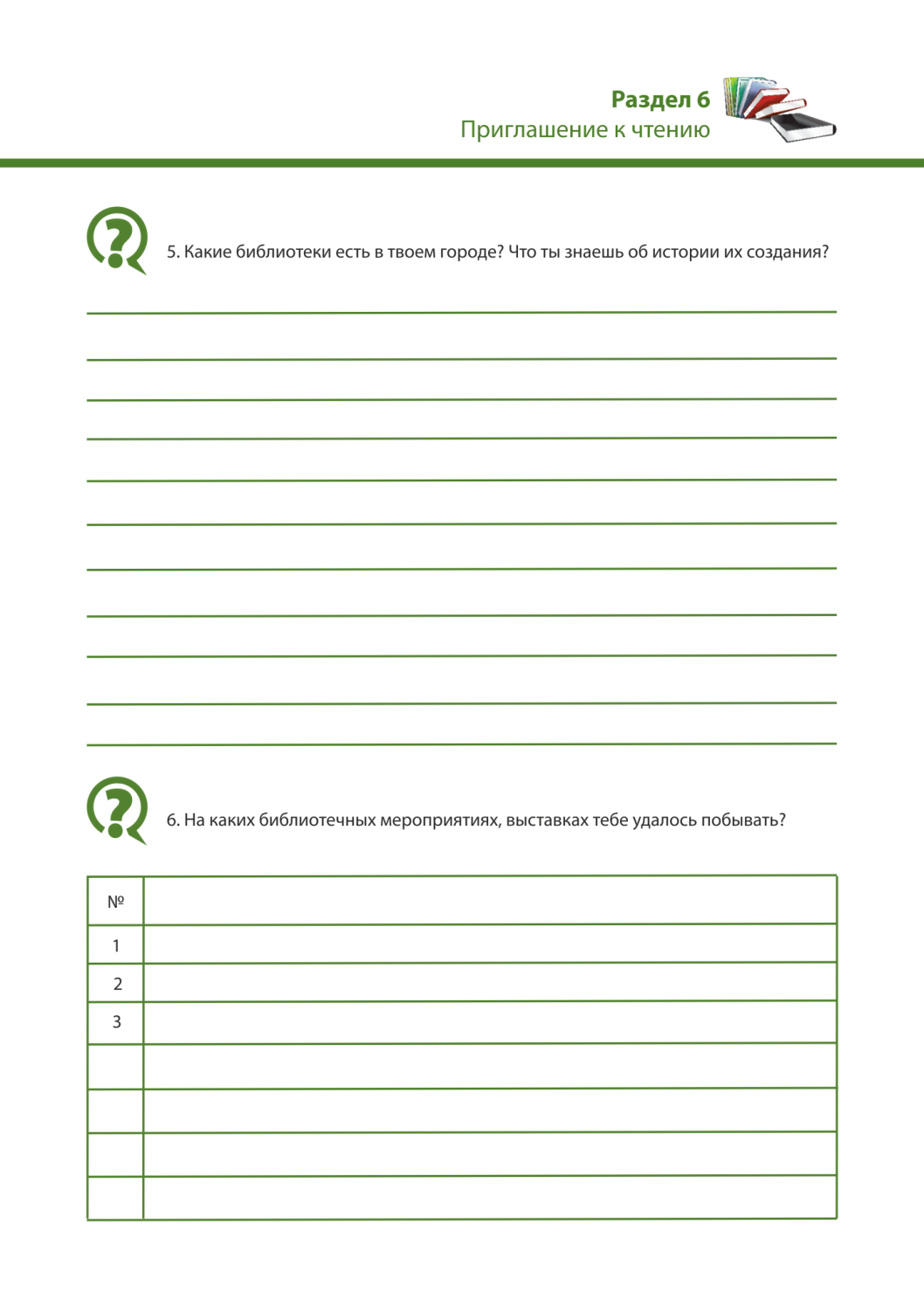 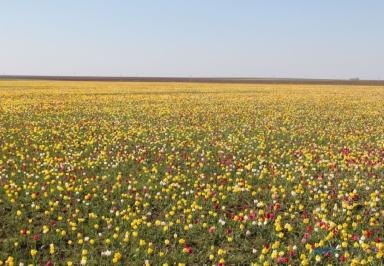 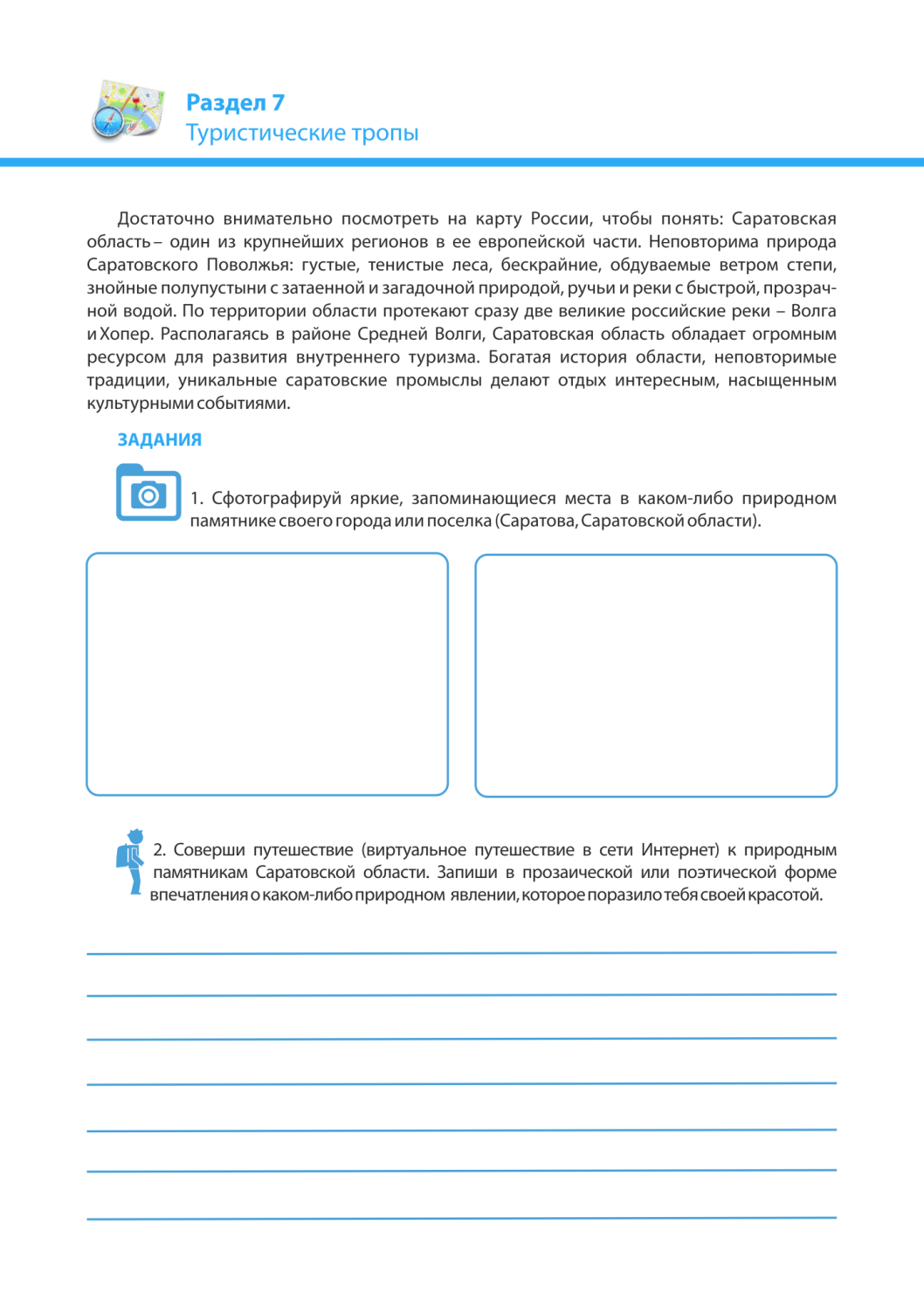 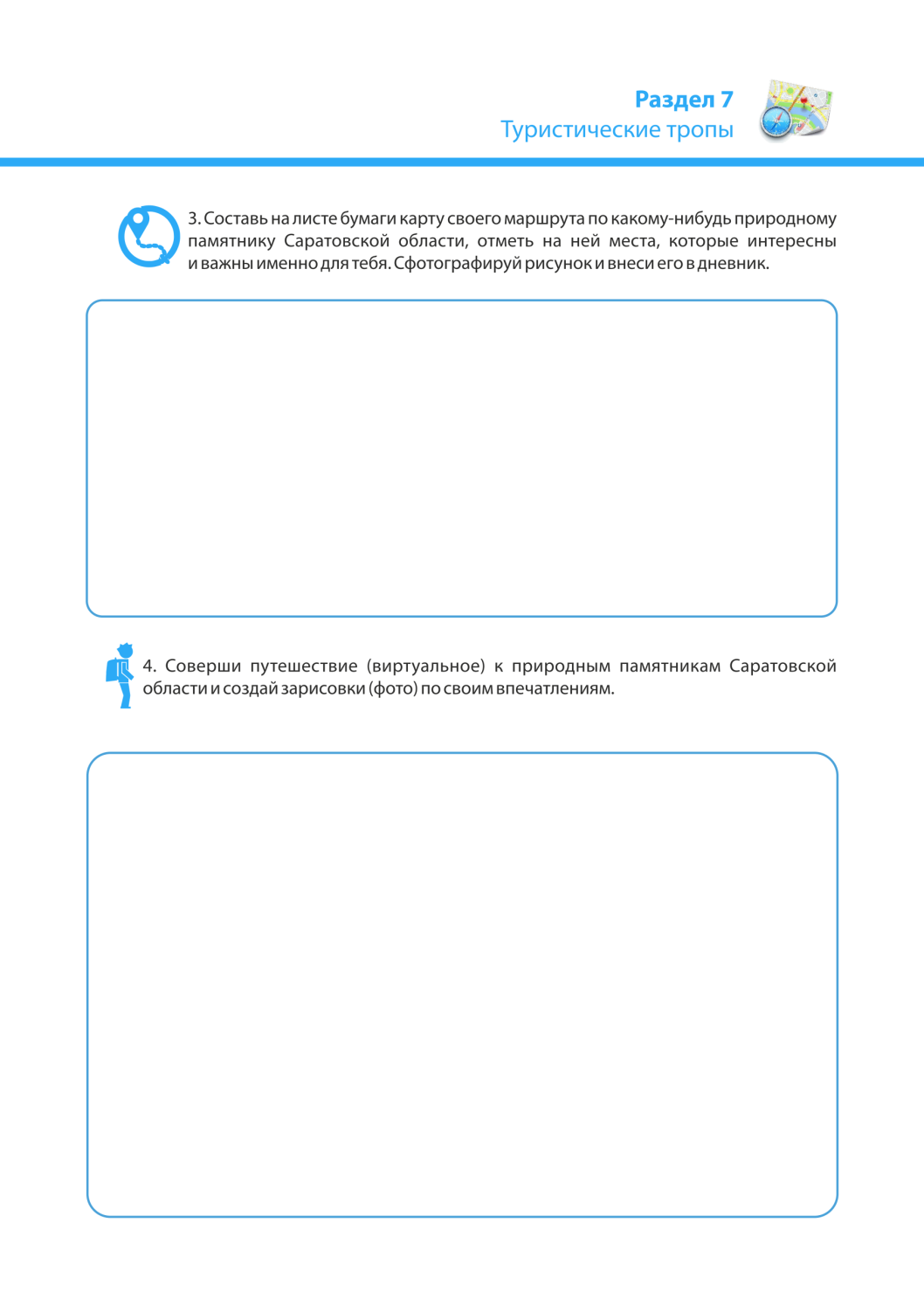 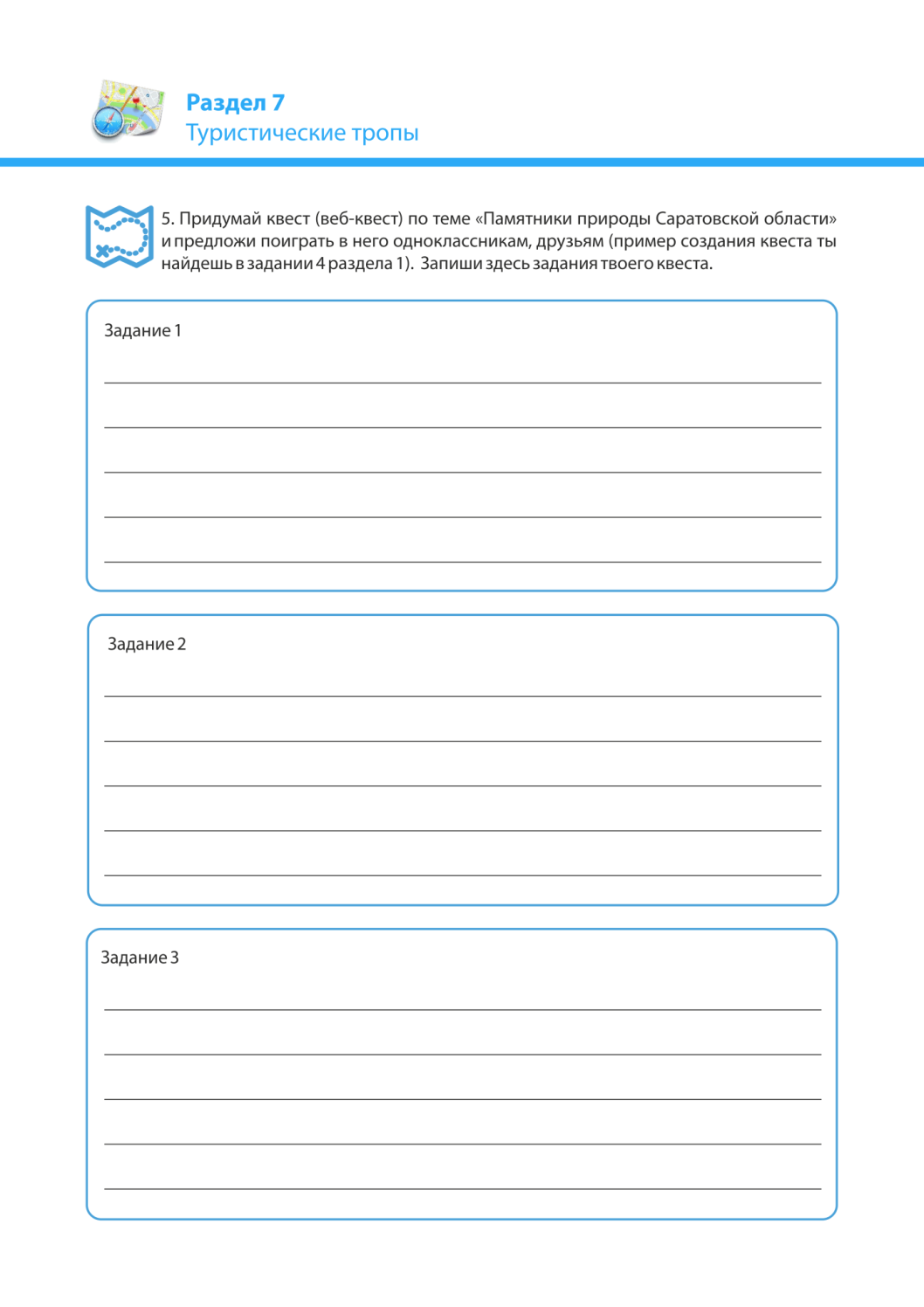 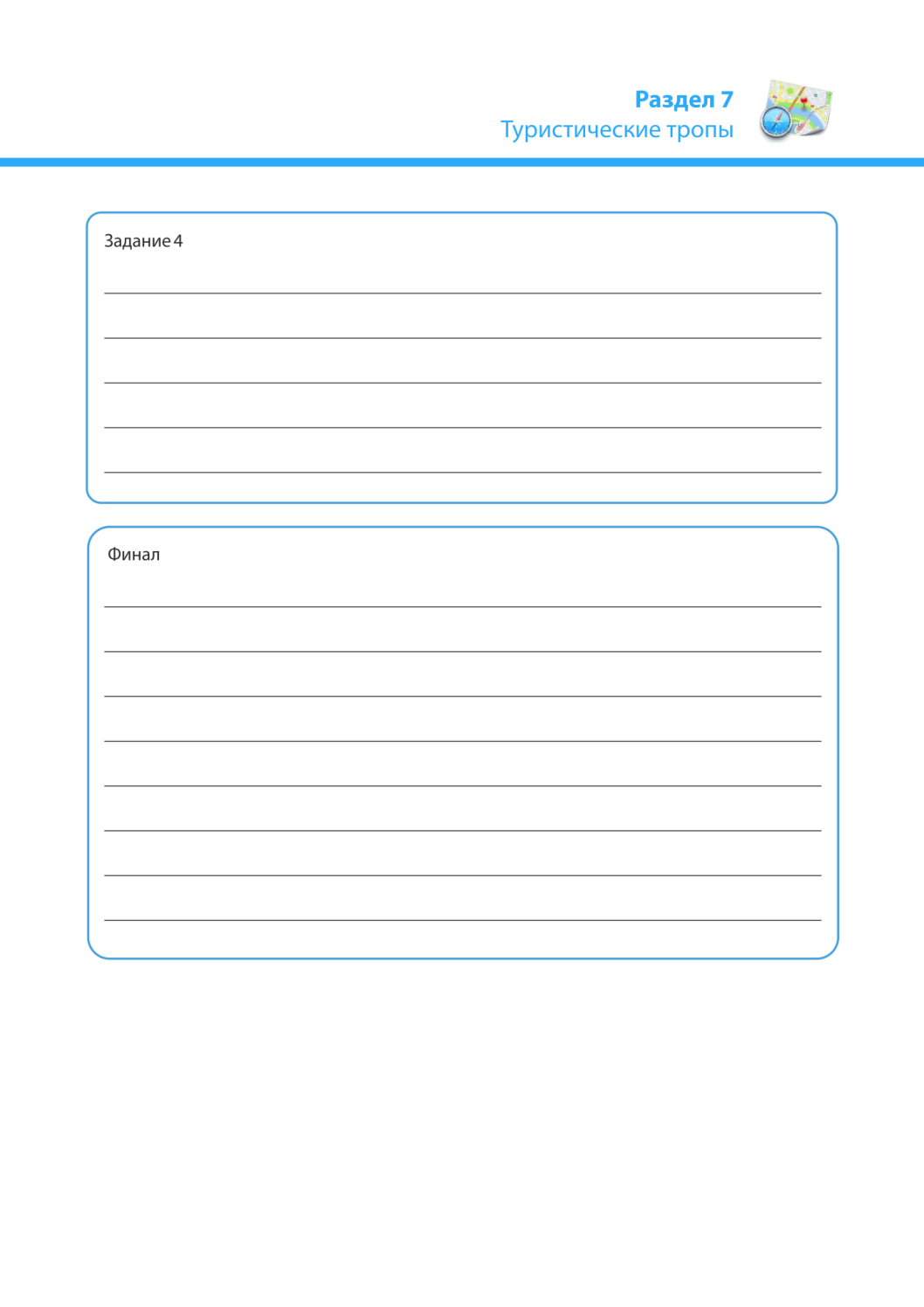 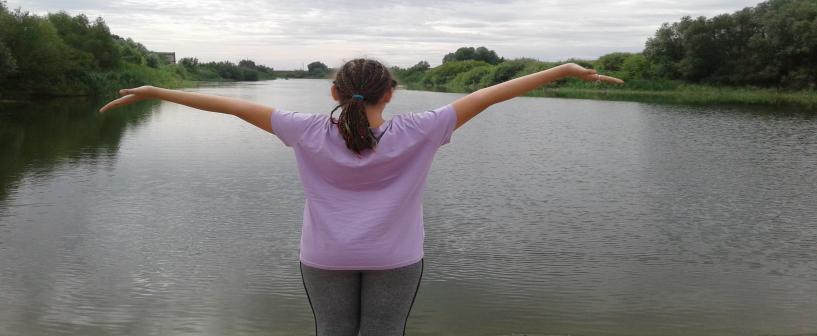 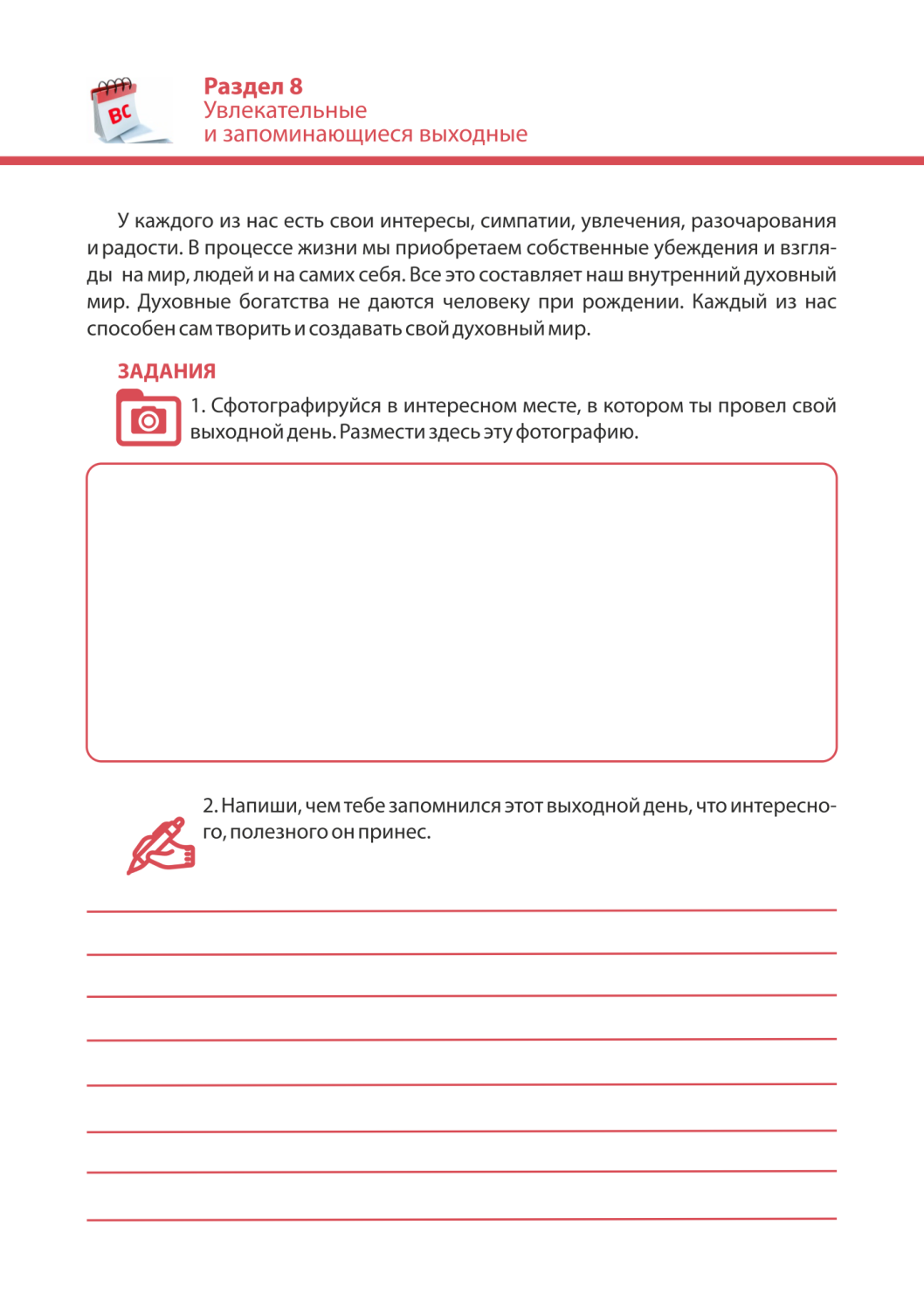 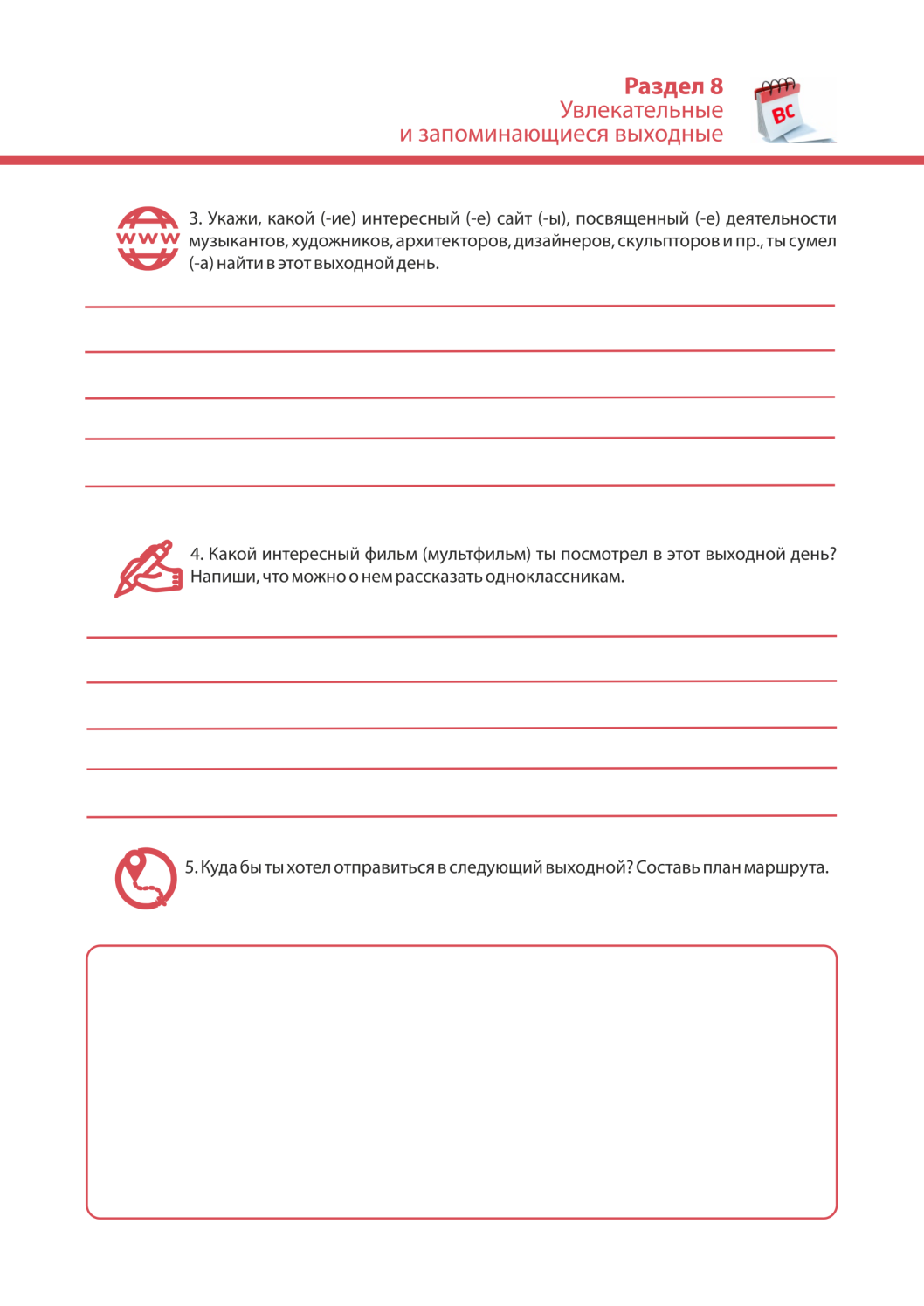 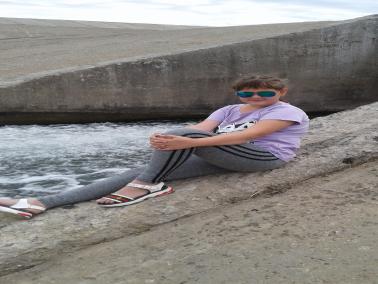 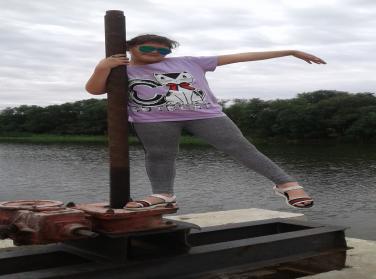 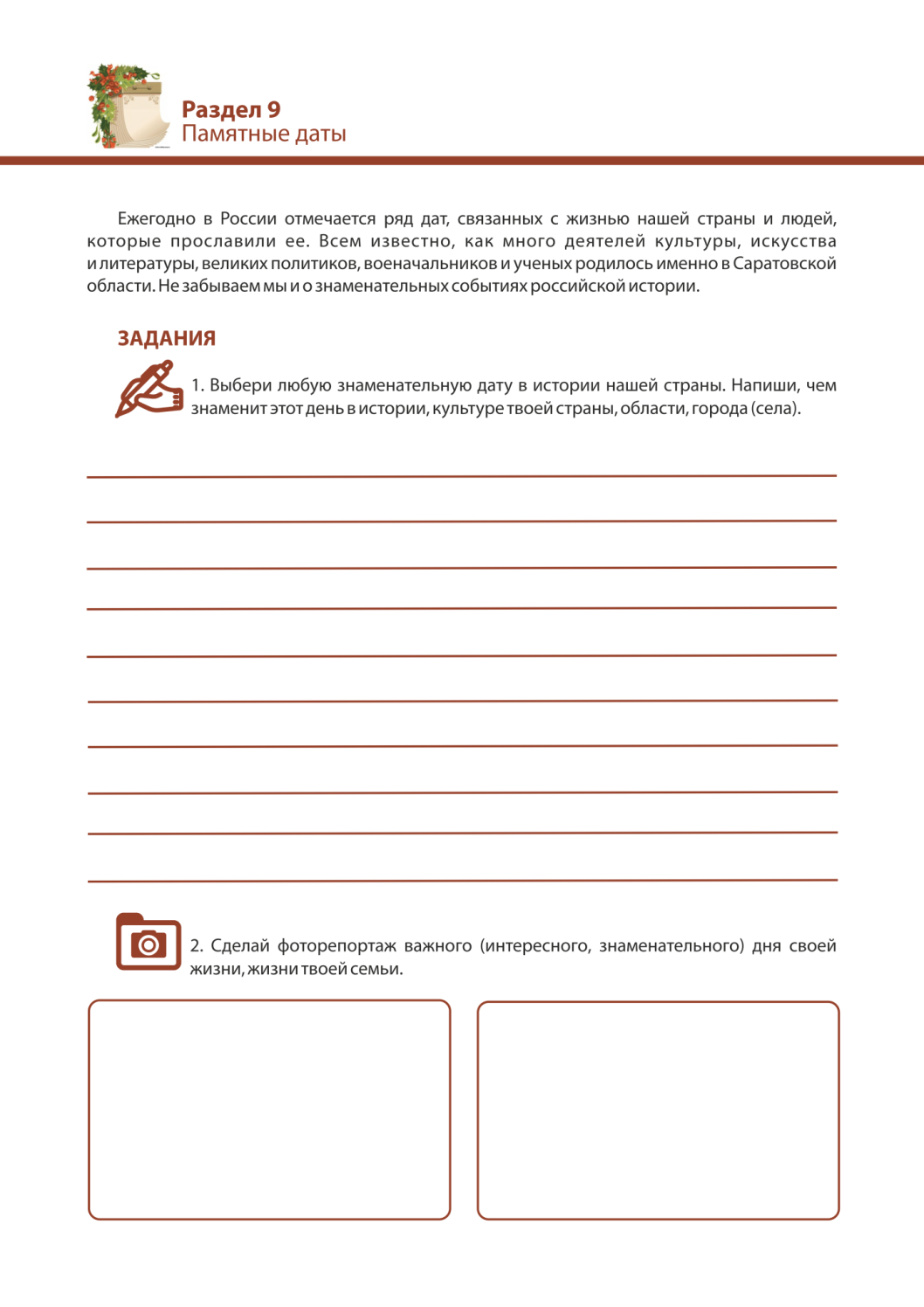 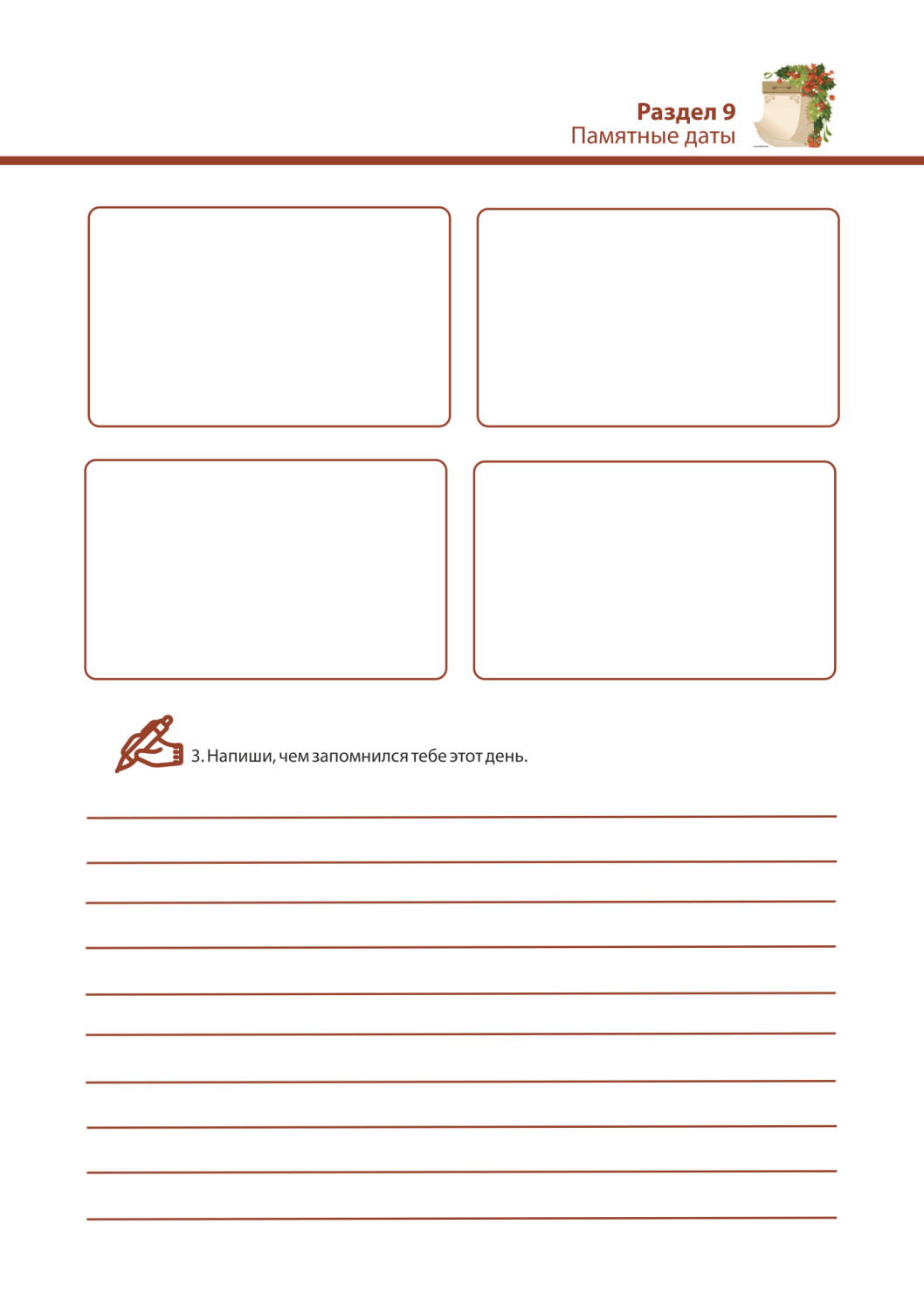 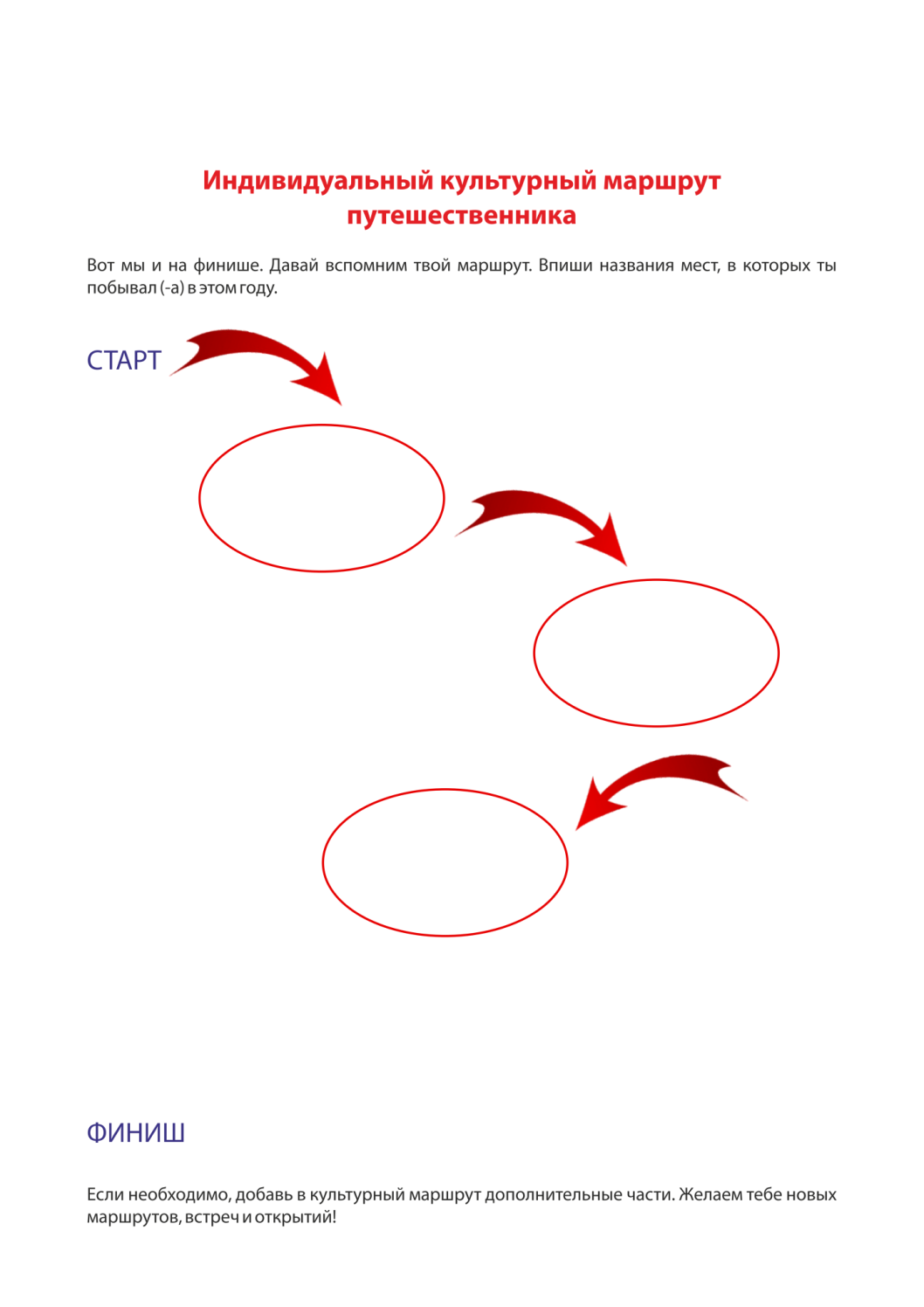 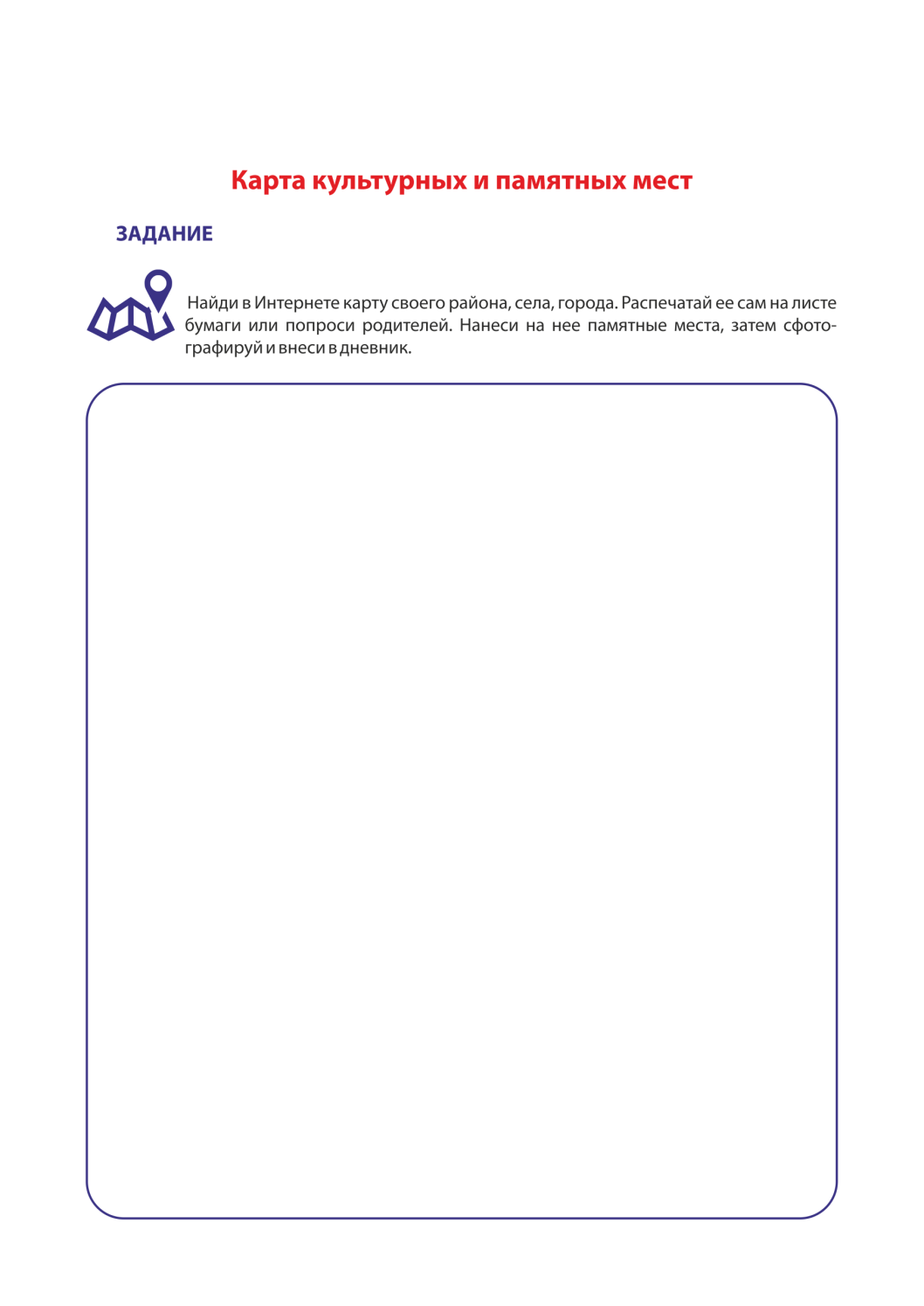 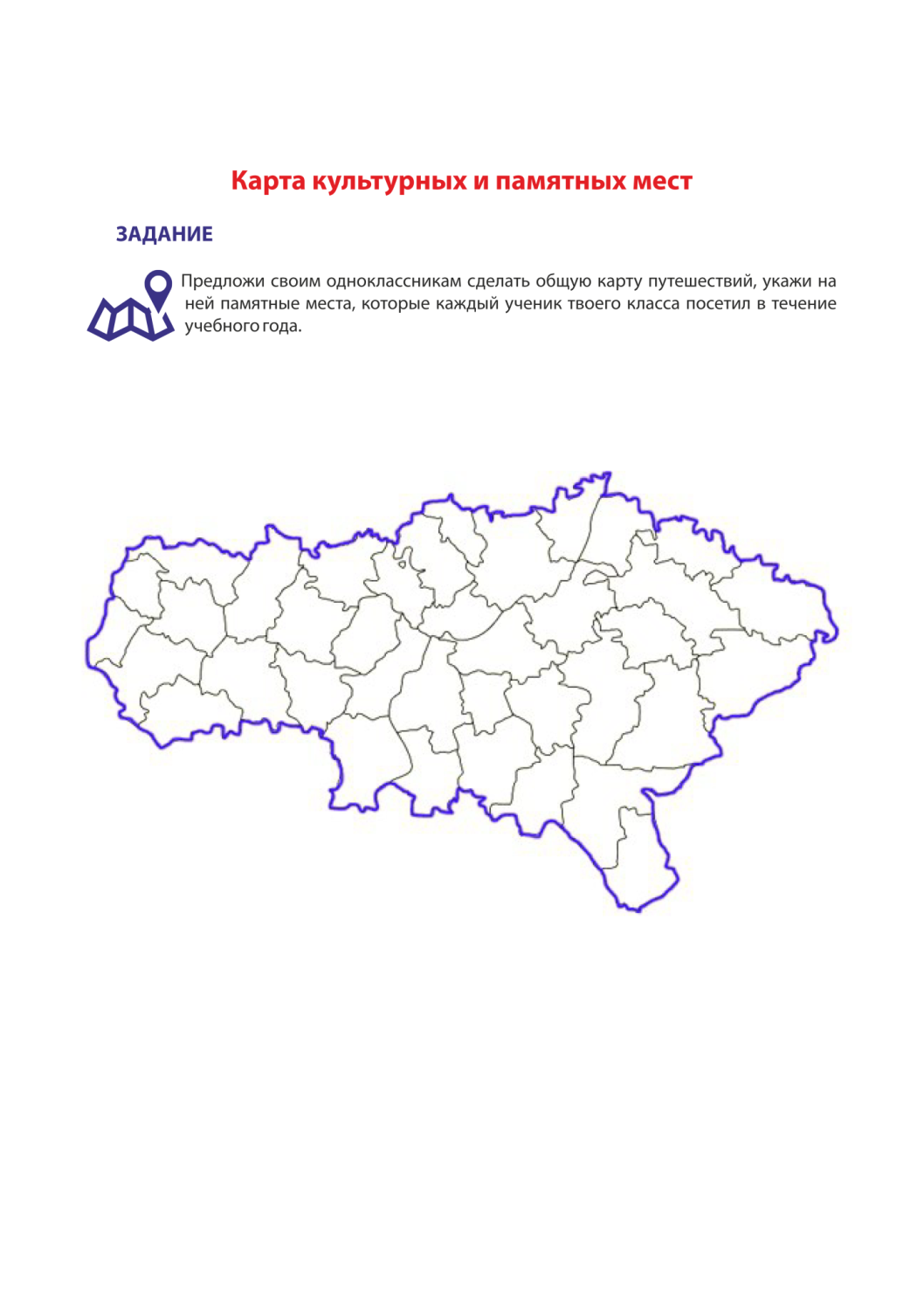 